საქართველოს რეგიონული განვითარებისა და ინფრასტრუქტურის სამინისტროს საავტომობილო გზების დეპარტამენტი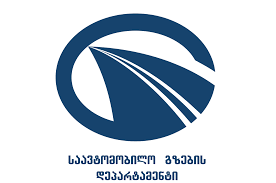 აღმოსავლეთ-დასავლეთ მაგისტრალის (E-60) რუსთავი-წითელი ხიდის მონაკვეთის მშენებლობის და ექსპლუატაციის პროექტის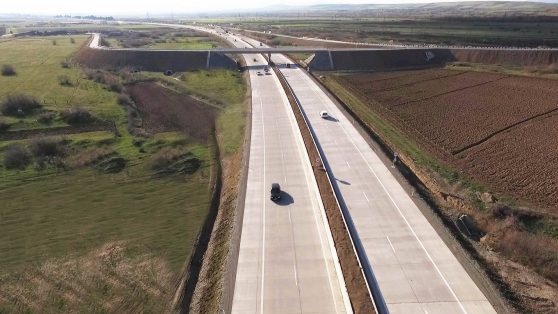 გარემოზე ზემოქმედების შეფასების (გზშ) ანგარიშისარატექნიკური რეზიუმეანგარიშის სტრუქტურა1	შესავალი	32	ალტერნატიული ვარიანტების ანალიზი	42.1.1	არაქმედების ალტერნატივა - პროექტის საჭიროების დასაბუთება	42.1.2	ავტომაგისტრალის ალტერნატიული დერეფნები	52.1.3	ავტომაგისტრალის ალტერნატიული დერეფნების დახასიათება	72.1.3.1	ალტერნატივა 0 - არსებული გზის გაგანიერება	72.1.3.2	ავტომაგისტრალის ახალი დერეფნის ალტერნატიული ვარიანტები	72.1.3.3	ალტერნატივების შედარებითი ანალიზი	93	პროექტის აღწერა	123.1	შესავალი	124	საპროექტო დერეფნის ბუნებრივი და სოციალურ-ეკონომიკური მდგომარეობა	175	პროექტის გარემოზე ზემოქმედების დახასიათება და მნიშვნელობის შეფასება	205.1	ზემოქმედება ატმოსფერული ჰაერის ხარისხზე	205.2	ხმაურის გავრცელება	205.3	გეოლოგიური გარემოს ცვლილება და მოსალოდნელი ზემოქმედებები	215.4	ზემოქმედება წყლის გარემოზე	215.5	ზემოქმედება ნიადაგის ნაყოფიერებაზე და ხარისხზე	225.6	ზემოქმედება ბიოლოგიურ გარემოზე	235.6.1	ზემოქმედება ჰაბიტატებზე	235.6.2	ზემოქმედება მცენარეულ საფარზე	235.6.3	ზემოქმედება ფაუნისტურ გარემოზე	235.6.4	დაცულ ტერიტორიებზე ზემოქმედების რისკები	245.7	ვიზუალურ-ლანდშაფტური ცვლილება	255.8	ნარჩენები	255.9	ზემოქმედება სოციალურ-ეკონომიკურ გარემოზე	255.9.1	განსახლება და ზემოქმედება კერძო ბიზნესზე	255.9.2	ზემოქმედება სოფლის მეურნეობაზე	265.9.3	სატრანსპორტო გადაადგილების დროებით შეფერხება	265.9.4	ადგილობრივ ინფრასტრუქტურაზე მოსალოდნელი ზემოქმედება	265.9.5	ადამიანის ჯანმრთელობა და უსაფრთხოება	275.9.6	დადებითი სოციალურ-ეონომიკური ზემოქმედება	275.10	ისტორიულ-არქეოლოგიურ ძეგლებზე ზემოქმედების რისკები	275.11	ინფორმაციას შესაძლო ტრანსსასაზღვრო ზემოქმედების შესახებ	285.12	კუმულაციური ზემოქმედება	285.13	ნარჩენი ზემოქმედება	286	გარემოსდაცვითი მონიტორინგის გეგმა	306.1	შესავალი	306.2	გარემოსდაცვითი მონიტორინგის გეგმა მშენებლობის ეტაპზე	316.3	გარემოსდაცვითი მონიტორინგის გეგმა ექსპლუატაციის ეტაპზე	387	დასკვნები და რეკომნდაციები	39შესავალისაქართველოს მთავრობის ეკონომიკური პოლიტიკის ერთ-ერთ მნიშვნელოვან კომპონენტს სტრატეგიულად მნიშვნელოვანი ინფრასტრუქტურული პროექტების განხორციელება და სატრანსპორტო ქსელის მოდერნიზება-განვითარება წარმოადგენს. აღნიშნული ასახულია მთავრობის მიერ ბოლო პერიოდში შემუშავებული რეფორმების ოთხპუნქტიან გეგმაშიც. გეგმით გათვალისწინებული სივრცითი მოწყობის პრიორიტეტული ამოცანაა აღმოსავლეთ-დასავლეთის დამაკავშირებელი საერთაშორისო მნიშვნელობის ჩქაროსნული ავტომაგისტრალის (E-60) მოდერნიზება, რომელიც მნიშვნელოვან წვლილს შეიტანს საქართველოს რეგიონულ სატრანსპორტო და ლოგისტიკურ ცენტრად გარდაქმნაში.აღნიშნულიდან გამომდინარე საქართველოს მთავრობამ საერთაშორისო საფინანსო ორგანიზაციების დახმარებით დაიწყო პროგრამის განხორციელება, რომელიც ითვალისწინებს ქვეყნის მთავარი საავტომობილო გზების გაუმჯობესებასა და მოდერნიზებას. აღნიშნული პროგრამა საქართველოს რეგიონალური განვითარებისა და ინფრასტრუქტურის სამინისტროს საავტომობილო გზების დეპარტამენტის კონტროლს ექვემდებარება.წინამდებარე დოკუმენტი შეეხება აღმოსავლეთ-დასავლეთის ავტომაგისტრალის გაუმჯობესების პროექტის რუსთავი-წითელი ხიდის საავტომობილო გზის მონაკვეთს. გზა აკავშირებს საქართველოს აზერბაიჯანთან და აგრეთვე წარმოადგენს მნიშვნელოვან შემაერთებელ ჯაჭვს შავი ზღვის გავლით ევროპასთან და კასპიის ზღვის გავლით ცენტრალურ აზიასთან. თავის მნიშვნელობიდან გამომდინარე აღნიშნული გზის განახლება წარმოადგენს მეტს ვიდრე ჩვეულებრივი ინფრასტრუქტურის პროექტი. წინამდებარ დოკუმენტის, გზშ-ს ანგარიშის არაატექნიკური რეზიუმე, მომზადებულია საქართველოს კანონის „გარემოსდაცვითი შეფასების კოდექსი“-ს მოთხოვნების შესაბამისად. ალტერნატიული ვარიანტების ანალიზიშემოთავაზებული პროექტი ითვალისწინებს ქ. რუსთავიდან (ავტობაზრობა) საქართველო-აზერბაიჯანის საზღვრამდე (წითელი ხიდი) ახალი, ოთხ ზოლიანი საავტომობილო მაგისტრალის მშენებლობას. საპროექტო დერეფანი გაივლის ორი თვითმმართველი ერთეულის ტერიტორიაზე: ქ. რუსთავი და მარნეულის მუნიციპალიტეტი. გზშ-ს ფარგლებში განხილული იქნა სხვადასხვა ალტერნატიული ვარიანტები, მათ შორის: ალტერნატივა პროექტის გარეშე (არაქმედების ვარიანტი), გზის დერეფნის ალტერნატიული მარშრუტები.არაქმედების ალტერნატივა - პროექტის საჭიროების დასაბუთებადღეის მდგომარეობით არსებული საავტომობილო გზატკეცილის (E-60) რუსთავი-წითელი ხიდის მონაკვეთი იწყება ქ. რუსთავის სამხრეთ-დასავლეთ ნაწილში. რუსთავის შემდგომ მკვეთრად აღმავალი რელიეფი განაპირობებს გზის წრიულ მარშრუტს. ტრასის დაახლოებით 17 კმ-იანი მონაკვეთი გადის სოფ. ალგეთის მეურნეობამდე და შემდეგ გზის სწორი ტრასა გრძელდება წითელ ხიდამდე (აზერბაიჯანის საზღვართან). ეს გზატკეცილი საქართველოს დასავლეთით მდებარე შავი ზღვის პორტებს  ქვეყნის აღმოსავლეთ ნაწილსა და აზერბაიჯანის საზღვართან აკავშირებს. რუსთავის გზებზე არსებული საგზაო მოძრაობის ინტენსივობა შეადგენს 10000 ავტომანქანას დღეში, ხოლო აზერბაიჯანის საზღვართან კი 2000 ავტ/დღეში. არაქმედების ალტერნატიული ვარიანტის ანალიზისას ყურადღება უნდა გამახვილდეს არსებული საავტომობილო მაგისტრალის ფარგლებში თავისუფალი გადაადგილების შესაძლებლობაზე: სხვადასხვა საქმიანობის სფეროში (მათ შორის ტურიზმი, ვაჭრობა და სხვ.) საქართველოს და აზერბაიჯანის წარმატებული თანამშრომლობის ფონზე მნიშვნელოვნად იზრდება მოთხოვნილება E-60 საავტომობილო მაგისტრალის განსახილველი მონაკვეთის გამოყენებაზე (იხ. მომდევნო ქვეთავი - „სატრანსპორტო ნაკადების კვლევის შედეგები“). არსებული მდგომარეობა და საპროგნოზო მაჩვენებელი ამწვავებს სატრანსპორტო გადაადგილების უსაფრთხოებასთან დაკავშირებულ რისკებს, ახანგრძლივებს მგზავრობის დროს. სატრანსპორტო ნაკადების ზრდა, არსებული გზის არასაკმარისი გაბარიტების გამო, უარყოფით გავლენას ახდენს  ადგილობრივი მოსახლეობის ცხოვრების პირობებზე (იზრდება შემაწუხებელი ფაქტორები - ხმაური, მტვერი და სხვ). მომავალში აღმოსავლეთ-დასავლეთის მიმართულებით სატრანსპორტო ნაკადების ზრდის პარალელურად (რაც ადვილად სავარაუდოა ტურიზმის განვითარების, ისეთი დაანონსებული პროექტების განხორციელების შემთხვევაში, როგორიცაა ანაკლიის ღრმაწყლოვანი პორტის მშენებლობა და ა.შ.) მოსალოდნელია, რომ ზემოთ განხილული მდგომარეობა კიდევ უფრო დამძიმდება. აქვე უნდა ითქვას, რომ არაქმედების ალტერნატივა მკვეთრად შეასუსტებს E-60 ავტომაგისტრალის უკვე მოდერნიზებული მონაკვეთების შედეგად მიღებული დადებით სოციალურ-ეკონომიკურ ეფექტს, უარყოფითად იმოქმედებს ქვეყნის მოსახლეობისა და ბიზნესის მოლოდინებზე.აღმოსავლეთ-დასავლეთის საავტომობილო მაგისტრალის (E-60), მათ შორის რუსთავი-წითელი ხიდის  მონაკვეთის გაუმჯობესების პროექტის მიზანია არსებული გზების ტრანსპორტირების ხარჯების შემცირება და გზის ქსელში მდგრადი ზრდის გაუმჯობესების შესაძლებლობების უზრუნველყოფა. აღნიშნული გზით მიღებული ეკონომიკური განვითარება შესაბამისობაშია საქართველოს მთავრობის გრძელვადიანი განვითარების სტრატეგიასთან. გზის მდგომარეობის გაუმჯობესება ხელს შეუწყობს ეკონომიკურ განვითარებას. სატრანსპორტო ხარჯების შემცირება და/ან ხელმისაწვდომობის გაუმჯობესება უზრუნველყოფს რეგიონში ეკონომიკური საქმიანობისათვის დიდ კომპეტენტურობას:საგზაო მომსახურების სფერო: საგზაო მდგომარეობის გაუმჯობესება შეიძლება გამოიწვიოს მოძრაობის ინტენსიობის ზრდა, რაც გაზრდის გზისპირა ბიზნესების ადგილობრივ შემოსავლებს, როგორიცაა ბენზინგასამართი სადგურები, სასტუმროები, რესტორნები და სხვა;ტურიზმი: ანალოგიურად, გზის გაუმჯობესება გამოიწვევს რეგიონით დაინტერესებული ტურისტების ზრდას, რაც გაზრდის რეგიონის შემოსავლებს და ზოგად კეთილდღეობას;სოციალური სარგებელი: საგზაო მდგომარეობის გაუმჯობესებით შეიძლება გაზარდოს ხელმისაწვდომობა ჯანდაცვის, განათლების, კულტურული კეთილმოწყობის და სხვა სოციალური საჭიროებების მიმართ;დასაქმება: სამშენებლო სამუშაოებში ჩართული იქნება ადგილობრივი მოსახლეობა, რაც დადებითად აისახება მათ შემოსავლებზე.ზემოაღნიშნულიდან გამომდინარე შეიძლება ითქვას, რომ E-60 ავტომაგისტრალის მოდერნიზაციის პროექტი იქნება ქვეყნის მდგრადი ეკონომიკური განვითარების მნიშვნელოვანი ხელშემწყობი. პროექტის  განხორციელებით მოსალოდნელ გარემოზე ნეგატიური ზემოქმედებების მასშტაბების და გავრცელების არეალის შემცირება შესაძლებელი იქნება შესაბამისი საკომპენსაციო და შემარბილებელი ღონისძიებების გატარებით.ავტომაგისტრალის ალტერნატიული დერეფნებიტექნიკურ-ეკონომიკური დასაბუთების ფარგლებში განხილული იქნა ტექნიკური თვალსაზრით განხორციელებადი და ფინანსური კუთხით მეტ-ნაკლებად რენტაბელური ოთხი ალტერნატიული დერეფანი: ალტერნატივა 0 - არსებული გზის გაგანიერება;ალტერნატივა 1 - ე.წ. წითელი ალტერნატივა;ალტერნატივა 2 - ე.წ. ლურჯი ალტერნატივა;ალტერნატივა 3 - ე.წ. მწვანე ალტერნატივა.სამივე ალტერნატივა დატანილია ნახაზზე 2.1.2 შემდგომ პარაგრაფებში მოცემულია ალტერნატიული დერეფნების შედარებითი ანალიზი როგორც ფინანსურ-ეკონომიკური, ასევე გარემოსდაცვითი თვალსაზრისით. ნახაზი 2.1.2  ავტომაგისტრალის მიმართულების ალტერნატივები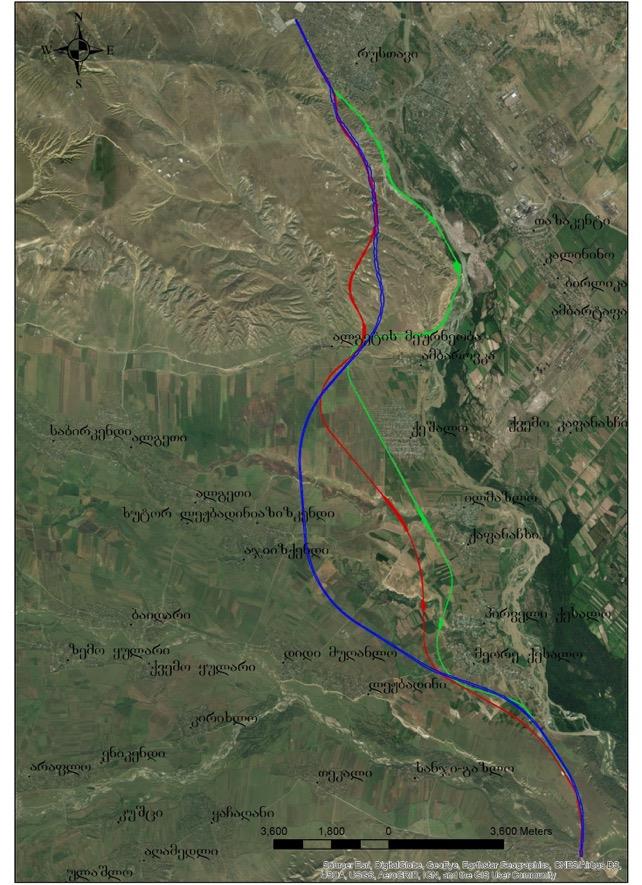 ავტომაგისტრალის ალტერნატიული დერეფნების დახასიათება ალტერნატივა 0 - არსებული გზის გაგანიერებატექნიკურ-ეკონომიკური დასაბუთების საწყის ეტაპებზე გამოირიცხა არსებული საავტომობილო გზის გაგანიერების ალტერნატივა. აღნიშნულის მიზეზად დასახელებული იქნა ბევრი გადაულახავი წინააღმდეგობა. ალტერნატიული ვარიანტის მიუღებლობა დამატებით დასაბუთდა გარემოსდაცვითი სკოპინგის ფარგლებშიც:პირველ რიგში მხედველობაშია მისაღები არსებული საავტომობილო გზის არასწორხაზოვანი მარშრუტი, კერძოდ ის, რომ იგი რამდენიმე ადგილზე აკეთებს 90-დან 1800-მდე მოხვეულობას. გზის ასეთი მარშრუტი ვერ უზრუნველყოფს პროექტის განხორციელებით მოსალოდნელი უმთავრესი სარგებლის (ტრანსპორტირების დროის და მანძილის შემცირება, გადაადგილების უსაფრთხოება და სხვ.) სათანადოდ რეალიზებას. პროექტირების პროცესში პრაქტიკულად შეუძლებელი იქნება TEM სტანდარტების დაცვა, რაც სავარაუდოდ ტექნიკურ-ეკონომიკური დასაბუთების დონეზე ალტერნატივის უგულვებელყოფის უმთავრესი მიზეზი იყო. სხვა განხილულ ვარიანტებთან შედარებით არსებული გზის ალტერნატივის გაცილებით დიდი სიგრძე გაზრდის მის საექსპლუატაციო ხარჯებს. ასევე გამოვლინდა მნიშვნელოვანი სოციალურ-ეკონომიკური და გარემოსდაცვითი ნაკლოვანებები. მათ შორის აღსანიშნავია ალტერნატიულ დერეფანთან მარნეულის მუნიციპალიტეტის სოფლების (ალგეთის მეურნეობა, ქეშალო, ილმაზლო, ქაფანახჩი, პირველი ქესალო, მეორე ქესალო) საცხოვრებელი სახლების სიახლოვე. აღნიშნული გარემოების გამო ალტერნატიული ვარიანტი დაკავშირებული იქნება ფიზიკური განსახლების ათეულ შემთხვევებთან, მაშინ როცა დერეფნის სხვა განხილული ალტერნატივები პრაქტიკულად არ ითვალისწინებს ასეთ რისკებს ან/და რისკები ძალზედ დაბალია.საცხოვრებელის სახლების სიახლოვე ზრდის ხმაურით და ემისიებით გამოწვეულ ზემოქმედებას ადგილობრივ მოსახლეობაზე (პროექტის ორივე ეტაპზე). ამ მხრივ განსაკუთრებით ექსპლუატაციის ეტაპზე საჭირო იქნება ძვირადღირებული შერბილების ღონისძიებების გამოყენება (ხმაურდამცავი ბარიერების მოწყობა). იზრდება მოსახლეობის უსაფრთხოებასთან დაკავშირებული რისკები, ვიზუალურ-ლანდშაფტური ზემოქმედების მასშტაბი და სხვ.ზემოაღნიშნულის გათვალისწინებით არსებული გზის გაგანიერების ალტერნატივა ვერც ბუნებრივ და სოციალურ გარემოზე ზემოქმედების თვალსაზრისით არის მისაღები. მიზანშეწონილია ახალი დერეფნის შერჩევა, რომელიც შეძლებისდაგვარად მოშორდება მგრძნობიარე ობიექტებს (ამ შემთხვევაში საცხოვრებელი ზონები). ამასთანავე უზრუნველყოფილი იქნება საავტომობილო მაგისტრალისთვის საერთაშორისო სტანდარტებით დადგენილი ტექნიკური პარამეტრები და მაქსიმალურად რეალიზებული იქნება მოსალოდნელი სარგებელი.ავტომაგისტრალის ახალი დერეფნის ალტერნატიული ვარიანტებიროგორც ზემოთ ითქვა განხილული იქნა ავტომაგისტრალის ახალი დერეფნის 3 ალტერნატიული ვარიანტი: ალტერნატივა 1 - ე.წ. წითელი ალტერნატივა; ალტერნატივა 2 - ე.წ. ლურჯი ალტერნატივა და ალტერნატივა 3 - ე.წ. მწვანე ალტერნატივა.სამივე ალტერნატივისთვის საწყისი ნაწილი ქ. რუსთავის კვანძიდან დაახლოებით კმ2,5-მდე  ერთიდაიგივე მიმართულებისაა (იხ. სურათები 2.1.3.2.1.). 
ამის შემდგომ წითელი და ლურჯი ალტერნატივა გრძელდება ერთიდაიგივე მიმართულებით, არსებული საავტომობილო გზის პარალელურად დაახლოებით კმ5.7-მდე (იმ უბნამდე სადაც არსებული გზა აკეთებს 1800-იან მოხვეულობას). მწვანე ალტერნატივა კი გადადის აღმოსავლეთით, მდ. მტკვრის სანაპიროსკენ, შედარებით ფრაგმენტირებული რელიეფის პირობებში. სოფ. ალგეთის მეურნეობის სიახლოვეს დაგეგმილი ალგეთის რომბისებურ კვანძამდე სამივე ალტერნატივას გააჩნია განსხვავებული მიმართულება, კერძოდ: წითელი ალტერნატივა გაივლის დასავლეთით, იაღლუჯას მთის შემაღლებულ ნიშნულებზე,  ლურჯი ალტერნატივა -შედარებით აღმოსავლეთით, იაღლუჯას მთის აღმოსავლეთ ფერდობებზე (იხ. სურათი 2.1.3.2.2.),  ხოლო მწვანე ალტერნატივა გაუყვება მდ. მტკვრის კალაპოტის მარჯვენა ნაპირს და თითქმის იმეორებს მის კონფიგურაციას.  საპროექტო ალგეთის რომბისებური კვანძიდან წითელი და ლურჯი ალტერნატივების მიმართულება გადის სასოფლო-სამეურნეო სავარგულებზე (იხ. სურათი 2.1.3.2.3.), იმ განსხვავებით რომ პირველი მათგანის მარშრუტი მეტწილად სწორხაზოვანია, ხოლო მეორე მათგანი გადადის დასავლეთისკენ, გაივლის სოფ. აზისქენდის სიახლოვეს, უერთდება პერსპექტიული სადახლოს მაგისტრალის საგზაო კვანძს და გრძელდება სოფ. პირველი ქესალოსკენ. რაც შეეხება მწვანე ალტერნატივას: მისი დერეფანი ემთხვევა არსებული რუსთავი-წითელი ხიდის საავტომობილო გზის დერეფანს თითქმის ბოლო წერტილამდე (სოფლებს პირველ ქესალოს და მეორე ქესალოს შემოუვლის დასავლეთის მხრიდან). სოფ. მეორე ქესალოდან ალტერნატიულ დერეფნებს მნიშვნელოვანი განსხვავება არ აქვთ. სამივე ალტერნატივა მთავრდება წითელ ხიდთან (სურათი 2.1.3.2.4.), რომელიც მდებარეობს საქართველოსა და აზერბაიჯანის საზღვარზე. სასაზღვრო გამშვებ პუნქტამდე არსებული ხიდი მდ. ხრამზე ამ  პროექტის ნაწილია სამივე ვარიანტისთვის.ალტერნატივების შედარებითი ანალიზიტექნიკური და ფინანსურ-ეკონომიკური თვალსაზრისით:მომდევნო ცხრილში გაკეთებულია შედარება შემოთავაზებულ ალტერნატივებს შორის მათი ძირითადი გეომეტრიული პარამეტრების მიხედვით. შედარება გაკეთებულია ერთი საპროექტო სიჩქარისათვის და მიღებული ტიპიური განივი კვეთებისათვის, ასე რომ ზოლების რაოდენო და და სხვა სიდიდეები იგივეა და არ არის ნაჩვენები შედარების ცხრილში.ცხრილი 2.1.3.2.1. ალტერნატიული ვარიანტების ტექნიკური მახასიათებლების შედარებითი ცხრილიწითელი ალტერნატივის ძირითადი მინუსებია მიწის სამუშაოების დიდი მოცულობა იაღლუჯას მთების ტერიტორიაზე და გრძელი მონაკვეთი ქანობით 5% (4,99).ლურჯი ალტერნატივის ძირითადი მახასიათებელია ის რომ, ჰორიზონტალურად და ვერტიკალურად მას გააჩნია ძალიან კარგია გეომეტრიული ელემენტები. ამ ალტერნატივას ასევე თან ახლავს იაღლუჯას მთების ტერიტორიაზე დიდი მოცულობის მიწის სამუშაოები. თუმცა ამ ალტერნატივის სტრუქტურები ზომიერია.მწვანე ალტერნატივა გადის იაღლუჯას მთების აღმოსავლეთ კიდეზე მდ. მტკვართან. ამ ადგილას შეიძლება წარმოიქმნას დიდი პრობლემები არახელსაყრელი გეოტექნიკური პირობების გამო. ასევე მდინარის ზეგავლენა უარყოფითია და ნაპირდაცვითი ღონისძიებები ძალზედ მნიშვნელოვანია. გარდა ამისა, ალტერნატივის ნაწილი გადის 4% მეტი ქანობით.გარემოსდაცვითი თვალსაზრისით:ზემოთ განხილული ზოგიერთი ტექნიკური პარამეტრი ასევე განაპირობებს ალტერნატიული ვარიანტების გარემოსდაცვით უპირატესობებს და ნაკლოვანებებს, ასე მაგალითად: ცხრილიდან 2.1.3.2.1. ჩანს, რომ ლურჯი ალტერნატივის შემთხვევაში გაცილებით ნაკლებია მოსალოდნელი ფუჭი ქანების რაოდენობა. ეს ფაქტი ავტომატურად ანიჭებს მას უპირატესობას  სანაყაროების მოწყობისთვის საჭირო მიწის ფართობების სიმცირის და სატრანსპორტო ოპერაციების ნაკლები მოცულობის მხრივ. სწორედ ამ გარემოების გამო ასევე ნაკლებია გეოლოგიურ გარემოზე ზემოქმედების რისკები. ლურჯი ალტერნატივის უკეთესი ტექნიკური პარამეტრები და TEM სტანდარტებთან შესაბამისობა ნიშნავს ადგილობრივი მოსახლეობის უსაფრთხოებაზე ზემოქმედების ნაკლებ რისკებს. სხვა გარემოსდაცვითი საკითხებიდან აღსანიშნავია შემდეგი:დაცულ ტერიტორიებზე ზემოქმედების მხრივ უპირატესობა ენიჭება წითელ და ლურჯ ალტერნატივებს. მწვანე ალტერნატივა ყველაზე ახლოს გადის დაცული ტერიტორიის საზღვართან;ემისიების, ხმაურის გავრცელების და ვიბრაციის მხრივ უპირატესობა ენიჭება წითელ და ლურჯ ალტერნატივებს. მწვანე ალტერნატივა ახლოს გადის საცხოვრებელ ზონებთან და ზემოქმედების რისკები გაცილებით მაღალია როგორც მშენებლობის, ასევე ექსპლუატაციის ეტაპზე;წყლის გარემოზე ნაკლები რისკებით ხასიათდება ასევე წითელი და ლურჯი ალტერნატივები. მწვანე ალტერნატივა დიდ მანძილზე ახლოს გადის მდ. მტკვართან;ნიადაგზე ზემოქმედების მხრივ მცირე უპირატესობით ხასიათდება მწვანე ალტერნატივა, ვინაიდან იგი დიდ მანძილზე ემთხვევა არსებულ საავტომობილო გზას და ნაკლებად გაივლის სასოფლო-სამეურნეო სავარგულებზე. თუმცა მისი გაზრდილი სიგრძე გარკვეულწილად აბალანსებს ამ უპირატესობას;სოციალურ გარემოზე ზემოქმედების მხრივ (ძირითადად იგულისხმება კერძო საკუთრებაში არსებული მიწების ათვისება) მცირე უპირატესობა შეიძლება მიენიჭოს წითელ და მწვანე ალტერნატივებს. თუმცა ამ შემთხვევაში გასათვალისწინებელია ერთი მნიშვნელოვანი გარემოება: მხოლოდ ლურჯი ალტერნატივა გადის სოფ. აზიზქენდის სიახლოვეს, სადაც მომავალში დაგეგმილია სადახლომდე და წითელ ხიდამდე მიმართულებების დაყოფა. ეს მიმართულება მნიშვნელოვნად ამცირებს მაგისტრალების საერთო სიგრძეს (დაახლოებით 5,8 კმ-ით) და შესაბამისად განსახლების საჭიროებას ჯამურად, ორივე პერსპექტიული მაგისტრალისთვის. აქედან გამომდინარე განსახლების მხრივაც უპირატესობა უნდა მიენიჭოს ლურჯ ალტერნატივას. საერთო ჯამში შეიძლება ითქვას, რომ სამივე ალტერნატივა განხორციელებადია. გეომეტრიული ელემენტები შეესაბამება TEM სტანდარტს, გარდა წითელი ალტერნატივისა, სადაც ერთ მონაკვეთზე ქანობი 4%-ზე მეტია. ეს გამონაკლისი დასაშვებია, მაგრამ არ არის სასურველი. გეომეტრიული თვალსაზრისით ლურჯ ალტერნატივას აქვს საუკეთესო პარამეტრები. გარდა გეომეტრიული პარამეტრებისა ამ ვარიანტის უპირატესობა გამოიხატება სამშენებლო სამუშაოების მოცულობის სიმცირეში და სხვადასხვა გარემოსდაცვით ასპექტში. აქედან გამომდინარე რუსთავი-წითელი ხიდის მიმართულებით უპირატესი ალტერნატივაა ლურჯი, როგორც ტექნიკური, ასევე გარემოსდაცვითი თვალსაზრისით.პროექტის აღწერაშესავალირუსთავი-წითელი ხიდისა და რუსთავი-სადახლოს გზა წარმოადგენს საერთაშორისო მნიშვნელობის საავტომობილო გზას  120 კმ/სთ საპროექტო სიჩქარით. გზის პროექტი შესრულებულია კომპანია „M/s Antea Group“-ის მიერ ადგილობრივ კომპანიებთან, კერძოდ, „პროექტის მართვის საკონსულტაციო ჯგუფთან“ (PMCG) და „საქგზამეცნიერებასთან“ თანამშრომლობით. ტექნიკური თვალსაზრისით პროექტის   მახასიათებლებია:გზის საერთო სიგრძე - 32 კმ;გზის კონფიგურაცია წარმოდგენილია საშუალოდ 22-25 მ სიგანის მყარი საფარით და გზისპირით;გზის სადრენაჟო სისტემა ეწყობა გზის მონაკვეთის შუა ნაწილში;საავტომობილო გზა წარმოადგენს 4x3.75 მ სიგანის გზას 2.5 მ სიგანის გზისპირით;საერთო ჯამში, პროექტის ფარგლებში მოეწყობა 7 გზაგამტარი/ესტაკადა;გათვალისწინებულია 5 (ხუთი) სამდინარო ხიდის და 8 გზაგამტარი ხიდის მოწყობა დონეების გაყოფის მიზნით. ხიდების მალის ზომაა 33 მ, ხიდების საშუალო სიგრძე კი - 99 მ. რუსთავის ბორცვზე გამავალ ვიადუკს და მდ. ალგეთზე გათვალისწინებულ ხიდს  აქვთ 7-7 მალი (33 მ).გზა დაპროექტებულია აღიარებული საერთაშორისო სტანდარტების მიხედვით, როგორიცაა ტრანსევროპული საავტომობილო სტანდარტები, AASHTO და ევროპული სტანდარტები.პროექტირების პროცესში რუსთავი-წითელი ხიდის საავტომობილო მაგისტრალი დაყოფილია ორ მონაკვეთად:მონაკვეთი 1 (ლოტი 1) - რუსთავიდან სადახლოს კვანძამდე. სიგრძე შეადგენს 21.0 კმ-ს;მონაკვეთი 2 (ლოტი 2) - სადახლოს კვანძიდან წითელ ხიდამდე. სიგღძე შეადგენს 10.9კმ-ს.ორივე მონაკვეთის ზოგადი რუკები მოცემულია ნახაზებზე 3.1.1. და 3.1.2. ნახაზებზე დატანილია ყველა ძირითადი საპროექტო კომუნიკაცია. ხოლო სიტუაციური სქემა ნახაზზე 3.1.3ნახაზი 3.1.1. რუსთავი-წითელი ხიდის საავტომობილო მაგისტრალის ზოგადი რუკა (რუსთავი-სადახლოს მონაკვეთი, კმ 21.0)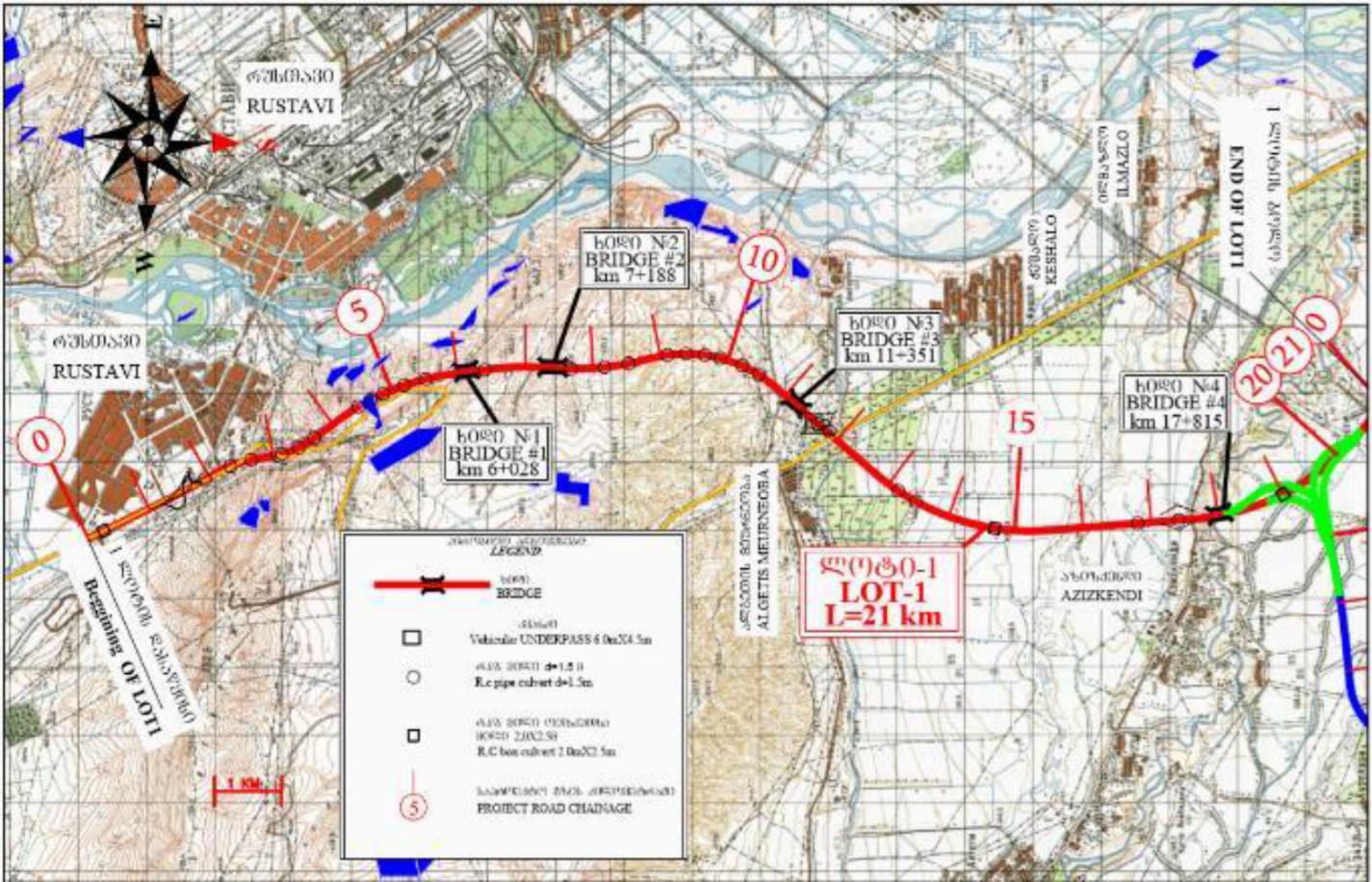 ნახაზი 3.1.2. რუსთავი-წითელი ხიდის საავტომობილო მაგისტრალის ზოგადი რუკა (სადახლო-წითელი ხიდის მონაკვეთი, კმ 10,9.)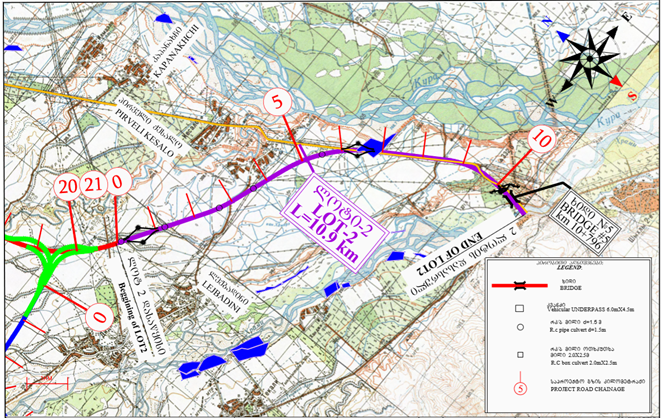 ნახაზზე 3.1.3. საპროექტო ტერიტორიის სიტუაციური სქემა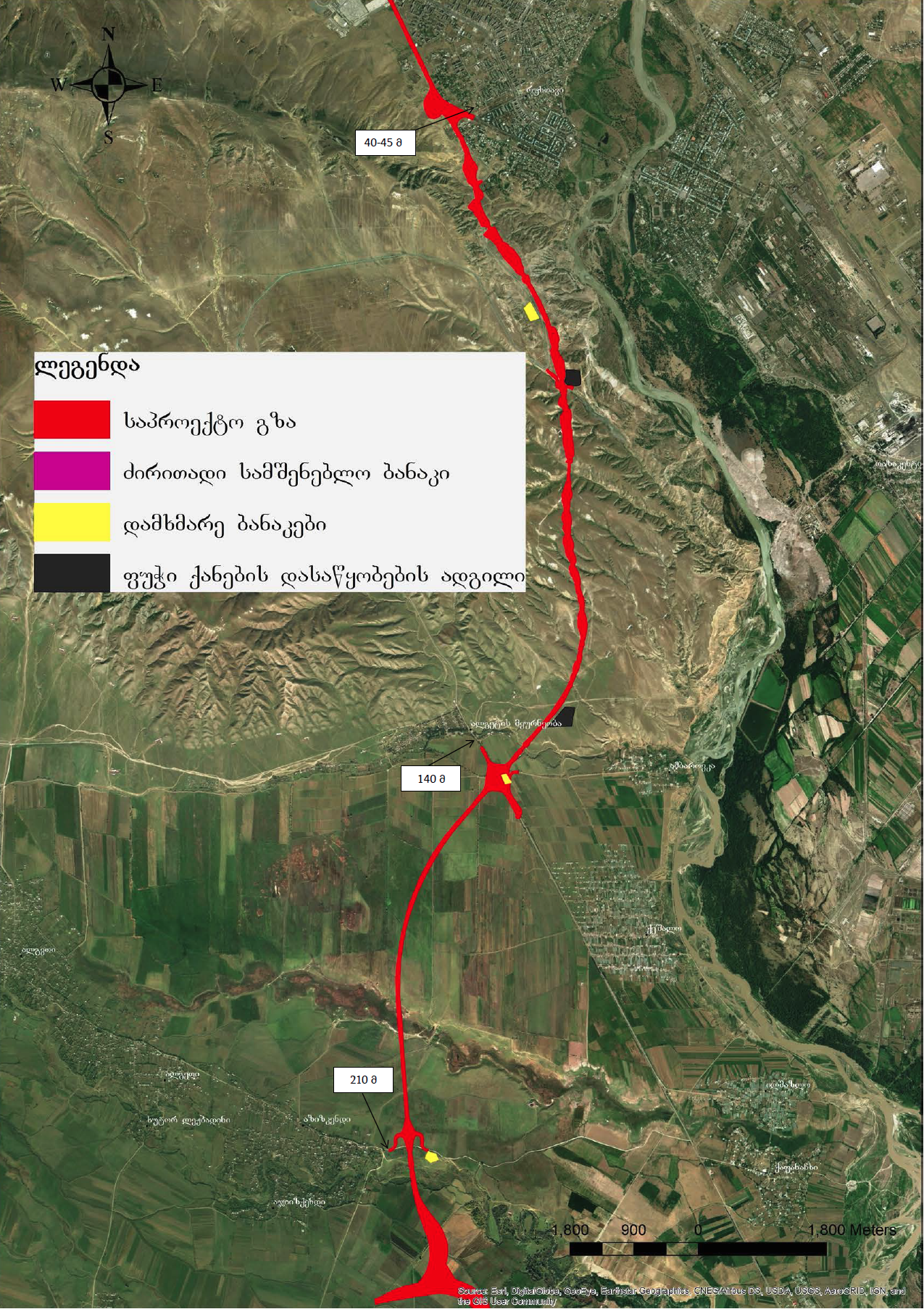 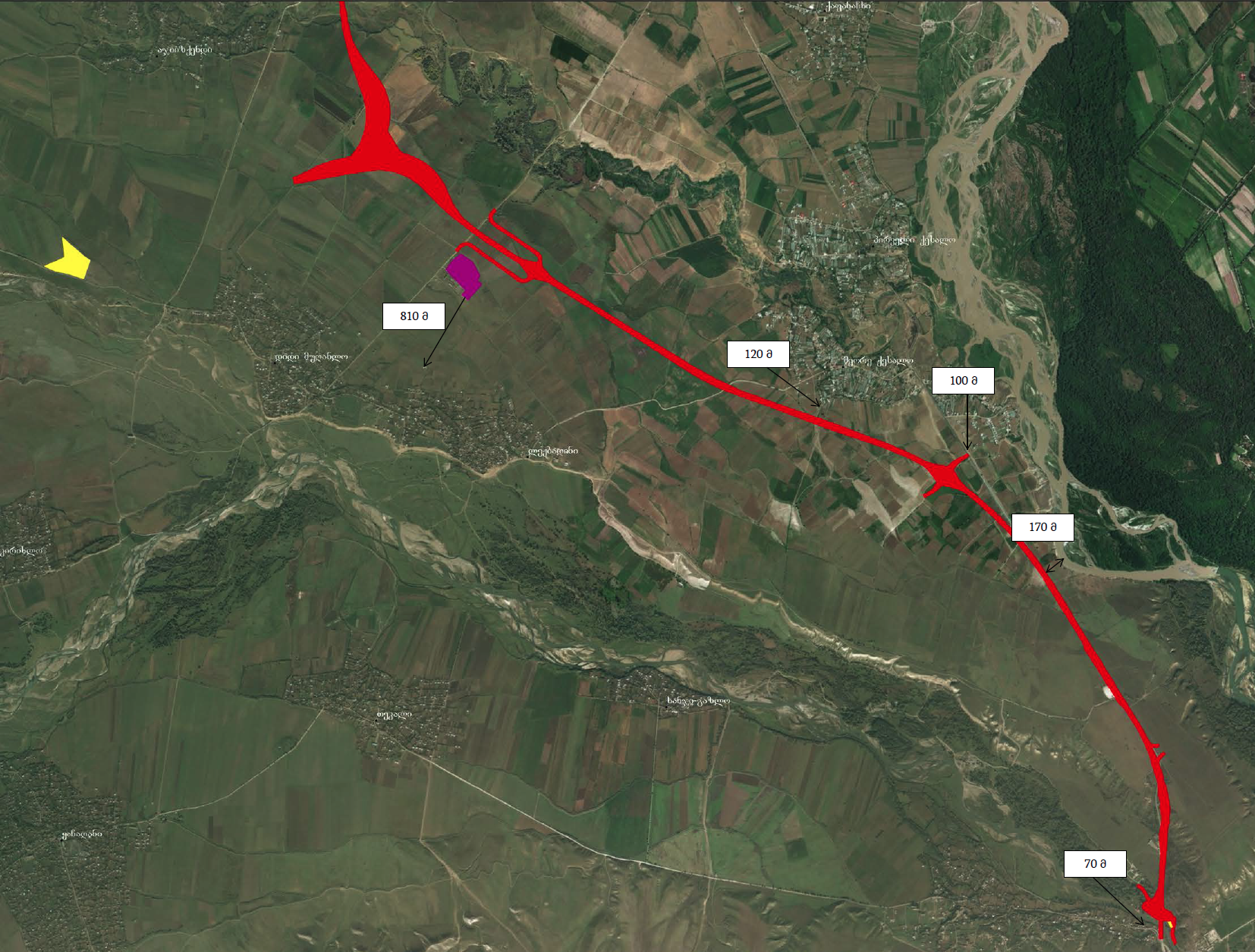 საპროექტო დერეფნის ბუნებრივი და სოციალურ-ეკონომიკური მდგომარეობა ფიზიკურ-გეოგრაფიული თვალსაზრისით საპროექტო ავტომაგისტრალის დერეფანი ძირითადად გაივლის ქვემო ქართლის ვაკეზე, რომელიც წარმოადგენს მტკვარ-არაქსის ვრცელი დაბლობის უკიდურეს ჩრდილოეთ-დასავლეთ ნაწილს. ალუვიური ვაკე მდებარეობს მდინარე მტკვრის ორივე სანაპიროზე და  შემოზღუდულია თრიალეთისა და ლოქის ქედების, შუა ხრამის მთათა ჯგუფისა და ივრის ზეგნის კალთებით. ნაწილობრივ დერეფანი მოქცეულია მარნეულის ვაკის (მარნეულის ვაკე წარმოადგენს ქვემო ქართლის ვაკის ნაწილს) ჩრდილო-აღმოსავლეთით აღმართულ იაღლუჯის სინკლინურ მაღლობზე. მონოგრაფია „საქართველოს ლანდშაფტების სივრცე-დროითი ანალიზი“ (დალი ნიკოლაიშვილი; ივ. ჯავახიშვილის სახ. თსუ. - [თბ.], 2009.) მიხედვით საპროექტო დერეფანში და მიმდებარე არეალში შესაძლებელია გამოვყოთ ლანდშაფტის 3 ტიპი:ვაკე-ბორცვების აკუმულაციური ლანდშაფტი ნახევრად უდაბნოსა და სტეპის მცენარეულობით, იშვიათად შიბლიაკით (ლანდშაფტი 22);ვაკების აკუმულაციური და ჭალის ლანდშაფტი ტუგაისა და მდელოს მცენარეულობით, იშვიათად ჭაობებითა და მლაშობებით (ლანდშაფტი 51);დაბალი მთის არიდულ-დენუდაციური ლანდშაფტი შიბლიაკით, იშვიათად სტეპის მცენარეულოებითა (უროიანი და ვაციწვერიანი) და ფრიგანით (ლანდშაფტი 58).ქვემოთ ზოგადად არის დახასიათებული აღნიშნული ტიპის ლანდშაფტები, ხოლო მომდევნო პარაგრაფებში - კონკრეტულად საპროექტო დერეფნის და მომიჯნავე უბნების ფარგლებში ლანდშაფტის შემადგენელი ცალკეული კომპონენტებია განხილული.მარნეულის მუნიციპალიტეტი და ქ. რუსთავი მიეკუთვნება ზომიერად ნოტიო სუბტროპიკულ კლიმატურ ზონას. ტერიტორიის უდიდეს ნაწილში ზომიერად თბილი სტეპების ჰავაა. ეს ტერიტორიები ხასიათდება არამკაცრი ზამთრით და მშრალი, ზომიერი და ცხელი ზაფხულით.  ქვემოთ მოყვანილია ქ. რუსთავისა და ქ. მარნეულის მეტეოსადგურების მონაცემების მიხედვით საკვლევი დერეფნის კლიმატური მახასიათებლები (წყარო „სამშენებლო კლიმატოლოგია).გეოტექტონიკური დარაიონების სქემის მიხედვით, საკვლევი რაიონი შედის საქართველოს ბელტის აღმოსავლეთი დაძირვის ზონაში.პალეოგენურ-ნეოგენური ქანები საკვლევ რაიონში ზევიდან გადაფარულია სხვადასხვა გენეზისის მეოთხეული გრუნტების ცვალებადი სისქის ფენით. მეოთხეული თიხოვანი გრუნტების საფარის სისქე შედარებით მეტია მტკვრის ტერასების ვაკეებზე, სადაც მათი დაგროვება დაკავშირებულია დროებითი ზედაპირული წყლების მოძრაობასთან. მესამეული ფორმირებები ძირითადად შედგება: ქვიშაქვების, თიხების, კონგლომერატების, ზოგჯერ მერგელებისა და კირქვებისაგან. კერძოდ, უშუალოდ ობიექტი მდებარეობს უბანში, სადაც ზედა ფენა ძირითადად წარმოდგენილია ალუვიონის (ხრეში და კენჭნარი) თხელი ფენით, რომელიც ძევს კლდოვან ქანებზე (სხვადასხვა ბზარიანობის მქონე ქვიშაქვები და სხვა).ქვემო ქართლი შემოსაზღვრულია თრიალეთის, ჯავახეთისა და ლოქის ქედებით. დასავლური საზღვარია სამსარის ქედის ჩრდილო ნაწილი და ჯავახეთის ქედი. აღმოსავლური - სამგორისა და დავით გარეჯის მთაგრეხილები,ჩრდილოეთით თრიალეთის ქედის, ხოლო სამხრეთით - ლოქის ქედი ქვემო ქართლს გამოყოფს სომხეთისაგან.მარნეულის მუნიციპალიტეტის ტერიტორიის უდიდესი (ცენტრალური) ნაწილი უჭირავს მარნეულის აკუმულაციურ ვაკეს (ბორჩალოს ვაკე), რომლის სიმაღლეა 270-400 მ, სიგრძე - 40 კმ, უდიდესი სიგანე - 20 კმ. ვაკეს ჩრდილოეთით ესაზღვრება იაღლუჯის მაღლობი, სამხრეთით ლოქის ქედი და ბაბაკარის სერი, აღმოსავლეთით - მდ. მტკვარი, დასავლეთით მიუყვება მაშავერას ხეობას ქ. ბოლნისამდე.ვაკის ერთობლივი დახრილობა მიმართულია სამხრეთ-აღმსავლეთისკენ - თითქმის მდ. მტკვრის პარალელურად, ვაკის ზედაპირი ბრტყელია, დასერილია მდინარეების ალგეთის, ხრამისა და დებედას ხეობებით. მდინარეული ტერასების ამგებ თაბაშირიან თიხებში ადგილი აქვს ფსევდოკარსტულ მოვლენებს, რაც რელიეფში გამოხატულებას ჰპოვებს სუფოზური ძაბრების, ჭებისა და მღვიმეების, აგრეთვე ბუნებრივი ხიდების სახით.საქართველოს ტერიტორიის ჰიდროგეოლოგიური დარაიონების (ი. ბუაჩიძე, 1970წ.) მიხედვით საპროექტო ავტომაგისტრალის დერეფანი, საქართველოს ბელტის მარნეული-გარდაბნის ფოროვანი და ნაპრალოვანი არტეზიული აუზის (III12) შემადგენლობაში შედის. რაიონი შედგება ძველმეოთხეული ალუვიური ნალექების - კენჭნარის, კონგლომერატების, ქვიშების, ქვიშნარის, თიხნარის, აგრეთვე თანამედროვე ალუვიური წარმონაქმნების წყალშემცველი ჰორიზონტებისაგან. აღნიშნულ ნალექებთან დაკავშირებული წყაროები, ძირითადად მცირედებიტიანია. ძველმეოთხეული წარმონაქმნების დასტებში 20 მ-მდე სიღრმეზე ცირკულირებენ მიწისქვეშა წყლების ნაკადები, რომლების ფორმირება ძირითადად წარმოებს სარწყავი სისტემების ხარჯზე. საპროექტო ავტომაგისტრალის დერეფანში  ნიადაგსაფარი სხვადასხვა ტიპის ნიადაგებით არის წარმოდგენილი. ინტენსიური მიწათმოქმედების ზოლში, სადაც მეტწილად გაივლის საპროექტო დერეფანი, რუხი ყავისფერი ნიადაგებია გავრცელებული. აღნიშნული ნიადაგები ნოყიერია და ფართოდ არის გამოყენებული მარცვლეული და ბოსტნეული კულტურებისათვის. რუსთავი-წითელი ხიდის დამაკავშირებელი საპროექტო საავტომობილო გზა გადის ქვემო ქართლის ვაკეზე, რომელზეც დასავლეთიდან, ქ. რუსთავის მიმდებარე ტერიტორიაზე შემოდის იაღლუჯის ქედი (იაღლუჯის მაღლობი). იაღლუჯის ქედის აღმოსავლეთ ფერდობზე სათავეს იღებს საპროექტი გზის დერეფნის გადამკვეთი 27  მშრალი უსახელო ხევი, რომლებიც გზის გადაკვეთის შემდეგ, გადიან მდ. მტკვრის მარჯვენა ტერასაზე. აღნიშნული ხევების აუზები და მათი ხეობები, რომლებიც მკაფიოდ არიან გამოხატული იაღლუჯის ქედის აღმოსავლეთ ფერდობზე, გზის გადაკვეთის შემდეგ ერწყმიან მდ. მტკვრის ტერასას და იკარგებიან.საკვლევი დერეფანი მიეკუთვნება ქვემო ქართლის ბარის გეობოტანიკური რაიონს, რომელიც მოიცავს ტერიტორიას ქ. თბილისს (სოღანლუღს) ქვემოთ, მდ. მტკვრის ორივე სანაპიროს. იგი მოქცეულია თრიალეთის ქედს, სომხითის ქედს და ივრის ზეგანს შორის. ბუნებრივი მცენარეულობით დაფარულია რაიონის ტერიტორიის მცირე ნაწილი (ერთ-ერთი ყველაზე ნაკლები აღმოსავლეთ საქართველოს რეგიონებს შორის). ამასთან, ბუნებრივი მცენარეულობა ძლიერ სახეცვლილია ადამიანის სამეურნეო საქმიანობის გავლენით. ეს განსაკუთრებით ვაკეებზე ითქმის, სადაც ბუნებრივი მცენარეულობა დიდი ხანია კულტურულმა მცენარეულობამ შეცვალა. რაიონის ტერიტორიაზე განვითარებული მცენარეული საფარი, მიუხედავად შეზღუდული ფართობისა, ტიპოლოგიური სტრუქტურისა და განვითარების ისტორიის, აგრეთვე თანამედროვე სუქცესიური ცვლის თვალსაზრისით, ძალზე მრავალფეროვან და რთულ სურათს იძლევა.ტყის მცენარეულობა ფიტოცენოლოგიურად მრავალფეროვანია. ტერიტორიის ყველაზე მაღალ ნაწილში განვითარებულია მთის ტყეები, რომელთა შემადგენლობაში ჭარბობს ქართული მუხის (Quercus iberica) და მაღალმთის მუხის (Quecus macranthera) მიერ შექმნილი მონოდომინანტური ტყეები. საყურადღებოა, რომ მაღალმთის მუხა რეგიონში (ისევე როგორც საერთოდ აღმოსავლეთ თრიალეთში) ძალზე დაბლა ეშვება. აქვე გავრცელებულია რცხილნარ-მუხნარი (Quercus iberica + Carpinus caucasica)  და პოლიდომინანტური ფოთლოვანი ტყის კორომები (ქართული და მაღალმთის მუხები, იფანი - Fraxinus excelsior, რცხილა - Carpinus caucasica, ცაცხვი - Tilia begoniifolia,  მინდვრის ნეკერჩხალი - Acer campestre).პროექტით გათვალისწინებულ დერეფანში და მის მიმდებარედ, ძირითადად გავრცელებულია სტეპებისათვის დამახასიათებელი ცხოველები. ტყის სახეობები ძალზედ შემცირებულია, რაც გატყიანებული ტერიტორიების სიმცირით და ძლიერი ანთროპოგენური ზემოქმედებითაა გამოწვეული.დერეფნის საწყისი მონაკვეთის და იაღლუჯის მაღლობზე გამავალ უბანზე გვხვდება ძირითადად ბალახოვანი, ძალზედ მეჩხრად ბუჩქოვანი მცენარეები. ხე-მცენარეები წარმოდგენილია ალაგ-ალაგ, ცალკე მდგომი ერთეული ეგზემპლარების სახით. ლიტერატურული წყაროებით საპროექტო რაიონის ფარგლებში გავრცელებულია ველის მელა (Vulpes vulpes), ტურა (Canis aureus), ევროპული კურდღელი (Lepus europaeus) და რამდენიმე სხვა მცირე ძუძუმწოვრის პოპულაციები - მინდვრის თაგვი (Apodemus agrarius), წყლის მემინდვრია (Arvicola terrestris), თხუნელა (Talpa caucasica), ღამურისებრი (Vespertilionidae), ევროპული ზღარბი (Erinaceus europaeus). მოსახლეობისგან მიღებული ინფორმაციით დასტურდება მდინარეთა მიმდებარე ჭალებსა და სტეპებში საკვლევი რაიონის მიდამოებში მგლის (Canis lupus) არსებობა.უშუალოდ საპროექტო დერეფანი არ წამოადგენს ძუძუმწოვრებისათვის მნიშვნელოვან საბინადრო გარემოს, რადგან ძირითადად გავრცელებულია მინდვრებისა და სახნავ-სათესი სავარგულების სახით და ამ ტერიტორიაზე უკვე არსებობს საავტომობილო გზა.  ჩატარებული კვლევების დროს ლიტერატურიდან ცნობილი 11 სახეობიდან ველზე დაფიქსირდა 3. მათ შორის:საქართველო მნიშვნელოვანი ტერიტორიაა დასავლეთ პალეარქტიკული ფრინველებისათვის, რადგან აქ მათი ერთ-ერთი ძირითადი სამიგრაციო მარშრუტი გადის  (შავი ზღვის აუზი, ჯავახეთი და დედოფლისწყარო), თუმცა, თავად საკვლევი ტერიტორია არ წარმოადგენს მნიშვნელოვან სამიგრაციო მარშრუტს, ე.წ. „ვიწრო ყელს“, შესაჩერებელ, შესასვენებელ ან გამოსაზამთრებელ ადგილს. საკვლევ ტერიტორიაზე წარმოდგენილ ფრინველთა სახეობების უმრავლესობა ფართოდაა გავრცელებული მთელ საქართველოში. ამასთან, მათი პოპულაციები მრავალრიცხოვანია.საპროექტო დერეფანთან ყველაზე ახლოს მდებარეობს:ეროვნული კანონმდებლობით დაცული ტერიტორია - გარდაბნის აღკვეთილი;საერთაშორისო კონვენციებით დაცული ტერიტორია - ზურმუხტის ქსელის კანდიდატი უბანი: „გარდაბანი“.პროექტის გარემოზე ზემოქმედების დახასიათება და მნიშვნელობის შეფასებაზემოქმედება ატმოსფერული ჰაერის ხარისხზე უარყოფითი ზემოქმედება ატმოსფერულ ჰაერის ხარისხზე მშენებლობის ეტაპზე მოსალოდნელია ძირითადად სამსენებლო ბანაკზე მობილიზებული სტაციონარული ჰაერის დამაბინძურებელი წყაროებიდან.ამას გარდა ჰაერის ხარისხის გაუარესება ასევე მოსალოდნელია, საპროეტო ტერიტორიის ფარგლებში და მის მიმდებარედ მიწის სამშაოების წარმოებისას, ასევე სატრანსპორტო საშუალებების გადაადგილებით, ამთი გამონაბოლქვით და მოუკირწყლავ გზების ამტვერებით.გზშ-ს ანგარიშში მოცემული გაანგარიშების შედეგების ანალიზით ირკვევა, რომ სამშენებლო ბანაკის ექსპლოატაციის პროცესში მიმდებარე ტერიტორიების ატმოსფერული ჰაერის ხარისხი როგორც უახლოესი დასახლებული ზონის, აგრეთვე 500 მ-ნი ნორმირებული ზონის მიმართ არ გადააჭარბებს კანონმდებლობით გათვალისწინებულ ნორმებს. მაგისტრალის ექსპლუატაციის ეტაპზე ატმოსფეროში ემისიები დაკავშირებულია ავტოტრანსპორტის ძრავების ფუნქციონირებასთან. თუმცა უნდა აღინიშნოს, რომ შერჩეული ალტერნატიული დერეფანი არსებულ გზასთან შედარებით დიდი მანძილებით იქნება დაშორებული საცხოვრებელი ზონებიდან. სატრანსპორტო ნაკადების ახალ მაგისტრალზე გადართვა ხელს შეუწყობს ნეგატიური ზემოქმედების შემცირებას შემდეგ სოფლებში: ალგეთის მეურნეობა, ქეშალო, ილმაზლო, ქაფანახჩი, პირველი ქესალო, მეორე ქესალო. ამავე დროს გზის ვაკისის გაფართოებით, ქანობების და მოხვევის კუთხეების შემცირებით მკვეთრად დაიკლებს საცობების რისკი, გადასწრების მომენტში ავტოტრანსპორტის ძრავების დატვირთვა არ იქნება ისეთი მაღალი.  შესაბამისად შემცირდება წვის პროდუქტების ემისიები . საერთო ჯამში პროექტის განხორციელებით მოსალოდნელია დადებითი ზემოქმედება. ხმაურის გავრცელებამშენებლობის ეტაპზე გარემოს ხმაურით დაბინძურება ძირითადად მოსალოდნელია, სამშენებლო ბანაკიდან და სამშენებლო ავტოტრანსპორტის მოძრაობით.გზშ-ს ანგარიშში გაკეთებული ხმაურის გავრცელების მოდელირების მიხედვით, სამშენებლო ბანაკიდან გავრცელებული ხამურის დონე არ გადააჭარბებს ზღვრულად დადგენილ ნორმებს, არცერთ საცხოვრებელ შენობასთან.რაც შეეხება ტრანსპორტის მოძრაობისას მშენებლობის ეტაპზე ხმაურის დონე დღის განმავლობაში გადააჭარბებს დასაშვებს 52  შენობასთან.მშენებელმა კონტრაქტორმა მშენებლობის დაწყებამდე უნდა შეიმუშაოს და წარუდგინოს ზედამხედველ კონსულტანტს მშენებლობის ეტაპზე ხმაურის  გარემოსდაცვითი მართვის გეგმა. გეგმაში განხილული უნდა იყოს ხმაურის წარმოქმნის და/ან შემცირების ყველა არსებული ტექნოლოგიები და საუკეთესო პრაქტიკა. მშენებლობის ეტაპისთვის შემუშავებული ხმაურის  გარემოსდაცვითი მართვის გეგმაზე დაყრდნობით უნდა განსაზღვროს კონკრეტული შემარბილებელი ღონისძიებები და მოახდინოს მისი პირნათლი შესრულება, მაგალითად ურბანულ ტერიტორიაზე ან პროექტის იზოლირებულ მონაკვეთებზე (გვირაბის მოწყობის უბანი) შეიძლება მომგებიანი და საჭირო იყოს ბარიერების მოწყობა სამუშაო უბნის მომიჯნავედ ან გასხვისების დერეფანთან. ბარიერი შეიძლება იყოს ბუნებრივი საფარი, დროებითი საფარი და/ან მუდმივი საფარი (ფარი). და სხვა რომლებიც  მოცემულია გზშ-ს ანგარიშში.ოპერირების ეტპაზე (2020 წელს) ხმაურის დონე გადააჭარბებს დასაშვებს მხოლოდ ერთ შენობასთან, ისიც ღამის საათებში. რას შეეხება მოდელირების შედეგებს, რომელიც დაეყრდნო აღნიშნულ მაგისტრალზე მოძრაობის გაზრდის საკმაოდ მაღალ კოეფიციენტს, ხმაურის დონემ დღის განმავლობაში გადააჭარბა 9 შენობასთან, ხოლო ღამის განმავლობაში - 10 შენობასთან.აქედან გამომდინარე აუცილებელია გზშ-ს ანგარიშში მოცემული შემარბილებელი ღონისძიებების გატარება, მათ შორის ხმაურდამცავი ბარიერების მოწყობა და სხვა.გეოლოგიური გარემოს ცვლილება და მოსალოდნელი ზემოქმედებებისაერთო ჯამში სამშენებლო ტერიტორია, გეოლოგიური საფრთხეების მხრივ, მისაღებია საპროექტო ავტომაგისტრალის მშენებლობა ექსპლუატაციისთვის. შედარებით მოწყვლად ტერიტორიას წარმოადგენს საპროექტო გზის საწყისის მონაკვეთი, იალღუჯის მაღლობი, სადაც აუცილებელი იქნება გზშ-ს ანგარიშში დასახული შემარბილებელი ღონისძიებების გატარება, მათ შორის როგორიცაა, ჭრილების მოწყობის უბანზე უზრუნველყოფილი იქნება ფერდობების სათანადო დატერასება. დატერასბული ადგილები უზუნველყოფილი იქნება სათანადო დრენაჟრებით; ყრილების მოწყობის პროცესში გათვალისწინებული იქნება არსებული გრუნტების მზიდუნარიანობა. იმ უბნებზე, სადაც იმ უბნებზე სადაც არსებული გრუნტი არ არის საკმარისად მდგრადი, გამოყენებული იქნება  დამატებითი გაძლიერება ყრილის ქვეშ (შპუნტები, ქვის კოლონები, ხისტი ჩანართები ან წინასწარი დატვირთვა + სადრენაჟო მილები) და სხვა.პროექტით განსაზღვრული ღონისძიებების და საინჟინრო-გეოლოგიური კვლევების საფუძველზე წარმოდგენილი რეკომენდაციების სათანადო შესრულების პირობებში ექსპლუატაციის ეტაპზე საშიშ-გეოდინამიკური პროცესების განვითარების მაღალი რისკი არ არსებობს. საქმიანობის ამ ეტაპზე მნიშვნელოვანია ავტომაგისტრალის შემადგენელი კომპონენტების (სადრენაჟო სისტემების, წყალგამტარი მილების და სხვ.) გამართულობის მონიტორინგი და საჭიროების შემთხვევაში სარეაბილიტაციო-გაწმენდითი სამუშაოების ჩატარება. ზემოქმედება წყლის გარემოზე სამშენებლო სამშაოების ჩატარებისიას, უარყოფითი ზემოქმედება ზედაპირული წყლების ობიექტებზე მოსალოდნელია, იმ ადგილებსი სადაც, სამშენებლო მოედნები უახლოვდება და კვეთს მდინარეებს და სხვადასხვა მშრალ ხევებს, ასევე გასტვალისწინებელია სარწყავი არხის გადაკვეთა საპროექტო გზისთ.  აღნიშნული ტერიტორიების სიახლოვეს მუშაობისას ზემოქმედების რისკები დაკავშირებულია ძირითადად გაუთვალისწინებელ შემთხვევებთან. მაგალითად: დაუდევრობა მიწის სამუშაოებისას, ნარჩენების არასწორი მართვა, ტექნიკისა და სატრანსპორტო საშუალებების გაუმართაობის გამო ნავთობპროდუქტების დაღვრა და სხვ. გარდა ამისა, ხიდების ბურჯების მოწყობისას არსებობს ფხვიერი მასალის წყალში მოხვედრის და სიმღვრივის მატების ალბათობა. აქედან გამომდინარე ასეთ უბნებში მუშაობისას მნიშვნელობა ენიჭება მშენებლების მიერ სიფრთხილის ზომების მიღებას. ასეთ შემთხვევაში ეროვნული კანონმდებლობის მოთხოვნების შესაბამისად მათი ექსპლუატაციაში გაშვებამდე შემუშავდება და სამინისტროსთან შეთანხმდება ზდჩ-ს ნორმატივების პროექტი. ჩამდინარე წყლების წყაროები აღიჭურვება შესაბამისი გამწმენდი ნაგებობით (სალექარებით). ზედაპირული წყლების დაბინძურების პოტენციური წყაროებია რაც შეეხება მაგისტრალის ექსპლუატაციის ეტაპს - წყლების დაბინძურების რისკები უკავშირდება: გზის სარემონტო-პროფილაქტიკურ სამუშაოებს; ავტოავარიის შემთხვევაში სხვადასხვა დამაბინძურებლების დაღვრა და ზედაპირული ჩამონადენით მდინარეში/ხევში/სარწყავ არხში ჩატანას.საერთო ჯამში საპროექტო გზის მსენებლობა ოპერირების ეტაპზე წყლის გარემოზე მოსალოდნელი ზემოქმედება შეიძლება ჩაითვალოს როგორც საშუალო, თუმცა შესაბამისი შემარბილებელი ღონისძიებების გატარების შემდეგ, რომლებიც მოცემულია გზშ-ს ანგარიშში, ზემოქმედება გაცილებით ნაკლები იქნება. შესაბამისად აუცილებელია, ბანაკებზე და სამშენებლო მოედნებზე გამოყენებული იქნება ეფექტური დროებითი  დრენაჟირების და სანიაღვრე წყალარინების სისტემები, რომ ადგილი არ ჰქონდეს გრუნტის წყლების დგომის დონეებზე ზემოქმედებას, ლოკალური უბნების დაჭაობებას და ზედაპირული ჩამონადენის დაბინძურებას; მოხდება ტექნიკურად გამართული სამშენებლო ტექნიკის და სატრანსპორტო საშუალებების გამოყენება; მანქანა/დანადგარები და პოტენციურად დამაბინძურებელი მასალები განთავსდება ზედაპირული წყლის ობიექტებიდან დაშორებით (50 მ და მეტი), ატმოსფერული ნალექებისგან დაცულ ადგილზე. წინააღმდეგ შემთხვევაში გამოყენებული იქნება დამატებითი დამცავი საშუალებები დამაბინძურებელი ნივთიერებების წყალში მოხვედრის პრევენციისთვის; ნავთობპროდუქტების სამარაგო რეზერვუარების პერიმეტრზე მოეწყობა შემოზღუდვა ავარიული დაღვრის შემთხვევაში დამაბინძურებლების გავრცელების პრევენციისთვის და სხვა.ზემოქმედება ნიადაგის ნაყოფიერებაზე და ხარისხზედაგეგმილი საქმიანობის სპეციფიკის გათვალისწინებით ნიადაგზე ზემოქმედება მოსალოდნელია ორი მიმართულებით: ერთის მხრივ მოსალოდნელია მიწის ზედაპირული ფენის სტაბილურობის დარღვევა, პროდუქტიულობის დაქვეითება და შედეგად საკულტივაციო რესურსის დაკარგვა. ხოლო მეორეს მხრივ გამოყენებული მასალების, ნარჩენების არასწორი მართვის და დამაბინძრებელი ნივთიერებების (ნავთობპროდუქტები) დაღვრის შემთხვევაში არსებობს მიწის ზედაპირული ფენების დაბინძურების ალბათობა. ორივე სახის ზემოქმედება დამახასიათებელია მშენებლობის ეტაპისთვის. ექსპლუატაციის ეტაპზე გამოხატული იქნება დაბინძურების ალბათობა. საქმიანობის განხორციელების პროცესში მხედველობაში უნდა იქნას მიღებული გრუნტის ზედაპირულ ფენებზე ნეგატიური ზემოქმედების საკითხები და მნიშვნელოვანი ყურადღება დაეთმოს შესაბამისი შერბილების ღონისძიებების გატარებას, რათა შემცირდეს გარემოს აღნიშნულ ობიექტზე დამოკიდებულ მეორად რეცეპტორებზე ნეგატიური ზემოქმედების ალბათობა. მშენებლობის და ექსპლუატაციის ეტაპზე ნიადაგის ნაყოფიერ ფენაზე უარყოფითი ზემოქმედებების შემცირებისთვის აუცილებელია, გატარდეს შესაბამისი შემარბილებელი ღონისძიებები, ისინო რ ომლებიც მოემულია გზშ-ს ანგარიშში. ასე მაგალითად, დაცული იქნება ტრანსპორტისა და ტექნიკისთვის განსაზღვრული სამოძრაო გზები, მშენებლობის დაწყებამდე ნიადაგის ნაყოფიერი ფენის მოხსნა და დასაწყობება მოხდება სხვა მასალებისგან განცალკევებით, წინასწარ შერჩეულ, ზედაპირული ჩამონადენისგან დაცულ  ადგილზე, ნიადაგის გროვების პერიმეტრზე მოეწყობა დროებითი წყალამრიდი არხები და სხვაზემოქმედება ბიოლოგიურ გარემოზეზემოქმედება ჰაბიტატებზეპროექტის განხორციელების შედეგად ბიოლოგიურ გარემოზე ზემოქმედება მოსალოდნელია რამდენიმე მიმართულებით, კერძოდ:ავტომაგისტრალის მშენებლობის შედეგად ჰაბიტატების დაკარგით გამოწვეული ზემოქმედების შეფასებისას გასათვალისწინებელია საპროექტო დერეფანში წარმოდგენილი ჰაბიტატების ტიპები და მათი ღირებულება, ასევე პროექტის ფარგლებში ასათვისებელი დერეფნის ფართობი, თუმცა აღსანიშნავია, რომ საპროექტო ტერიტორიის ფარგლებში არსებული ჰაბიტატებიდან, არცერთი მათგანი არ წარმოადგენს მაღალი ღირებულების მქონე ჰაბიტატს. ბუნებრივი მათი სტრუქტურული შემადგენლობა საგრძნობლად სახეცვლილია ადამიანის ინტენსიური სამეურნეო საქმიანობით. როგორც აღინიშნა პროექტის განხორციელება იგეგმება ძირითადად დაბალი ღირებულების მქონე ჰაბიტატების არეალში. შესაბამისად არ არსებობს მნიშვნელოვანი საკომპენსაციო ღონისძიებების გატარების საჭიროება. მნიშვნელოვანია სამშენებლო სამუშაოების პროცესში დაცული იყოს ავტომაგისტრალისთვის ასათვისებელი დერეფნის საზღვრები, ასევე ტექნიკის და სატრანსპორტო საშუალებების სამოძრაო გზის არეალი.ექსპლუატაციის ეტაპზე შესაბამის ადგილებში, გზის ვაკისის ქვეშ გათვალისწინებული იქნება შესაბამისი გადასასვლელები. ზემოქმედება მცენარეულ საფარზე საპროექტო ავტომაგისტრალის მშენებლობის პროცესში მცენარეულ საფარზე და ფლორისტულ გარემოზე მოსალოდნელია პირდაპირი, ასევე ირიბი სახის ზემოქმედება. პირდაპირი ხასიათის ზემოქმედებას წარმოადგენს გზის გასხვისების ზოლის მცენარეული საფარისაგან გასუფთავება. ამ მხრივ აღსანიშნავია, რომ საპროექტო დერეფანი არ კვეთს ბუნებრივად გატყიანებულ/სატყეო ფონდის ტერიტორიებს. ზემოქმედების ქვეშ მოექცევა სულ 8 833 ხე-მცენარე, თუმცა მათგან ძირითადი  ნაწილი 6855 ცალი ხე მცენარე წარმოადგენს ბუჩქებს, რომელთა დიამეტრი 8 სმ ზე ნაკლებია. აღსანიშნავია, რომ საპროექტო დერეფანში ხვდება 2 სახეობა კაკალი (Juglans regia) 24 ცალი და აკაკი შიშვ. (Celtis dlabrata)1 ცალი, აკაკი შიშვ ასევე გვხდება 8 სმ ზე ნაკლები დიამეტრისაც სულ 82 ცალი, რომლებიც წარმოადგენენ წითელი ნუსხით დაცულ სახეობას. ყოველივე აქედან გამომდინარე აუცილებელი გზშ-ს ანაგრიშში მოცემული სემარბილებელი ღონისძიებების გატარება, მათ შორის; საპროექტო დერეფნის საზღვრების დაცვა მცენარეების ზედმეტად დაზიანების პრევენციისთვის, დაცული სახეობების გარემოდან ამოღება მოხდება „საქართველოს წითელი ნუსხისა და წითელი წიგნის შესახებ“ საქართველოს კანონის 24-ე მუხლის, პირველი პუნქტის, ვ) ქვეპუნქტის მოთხოვნების შესაბამისად,  საქართველოს გარემოს დაცვისა და სოფლის მეურნეობის სამინისტროსთან შეთანხმებით და სხვაზემოქმედება ფაუნისტურ გარემოზერუსთავი-წითელი ხიდის საავტომობილო მაგისტრალის მშენებლობის შედეგად ფაუნის სახეობებზე მოსალოდნელია როგორც პირდაპირი, ასევე არაპირდაპირი ზემოქმედება. სამშენებლო სამუშაოების განხორციელების პროცესში პირდაპირი ზემოქმედების წყაროდ უნდა მივიჩნიოთ მიწის სამუშაოების და სხვადასხვა აქტივობების შედეგად ცხოველთა დაზიანება და სიკვდილიანობა (მაგალითად: ტრანსპორტის დაჯახება, თხრილებში ჩავარდნა და სხვ.). მიწის სამუშაოების შედეგად შესაძლოა ადგილი ჰქონდეს საბინადრო ადგილების (ბუდეები, ფუღუროები, სოროები) მოშლას. მცენარეული საფარის შემცირება ასევე იმოქმედებს საკვებ ბაზაზე. ზემოქმედება ძირითადად შეეხება მცირე ზომის ძუძუმწოვრებს: სხვადასხვა სახეობის მღრნელებს, ბეღურასნაირ ფრინველებს, ასევე ქვეწარმავლებს (მათ შორის აღსანიშნავია საქართველოს წითელ ნუსხაში შეტანილი სახეობა: ხმელთაშუა ზღვის კუ (Testudo graeca). მსხვილი ძუძუმწოვრებისთვის საპროექტო არეალი არ არის განსაკუთრებით მიმზიდველი და შესაბამისად ზემოქმედებას ნაკლებად დაექვემდებარებიან. იქთიოფაუნაზე შესაძლო ზემოქმედების მხრივ გამოსაყოფია საპროექტო დერეფნის ის მონაკვეთები, რომლებიც კვეთს დიდი ზომის მდინარეებს ან გაივლის მათ სიახლოვეს (მდ. ალგეთი, ხრამი, მტკვარი). როგორც აღინიშნა, პროექტი არ გულისხმობს მდინარეთა ნაკადების დანაწევრებას ან მათ ფარგლებში გადამღობი ნაგებობების მოწყობას, რამაც შეიძლება გამოიწვიოს იქთიოფაუნის საბინადრო ადგილების ფრაგმენტაცია. თუმცა მოსალოდნელია არაპირდაპირი ზემოქმედება, რაც კაკაპოტების სიახლოვეს ბუშაობისას (ბურჯების მოწყობისას) წყალში სიმღვრივის მატებას და სხვადასხვა დამაბინძურებელი ნივთიერებების წყალში მოხვედრას უკავშირდება. წყლის ჰაბიტატებზე და სახეობებზე დროებით ზემოქმედებაში ასევე შეიძლება შედიოდეს სამშენებლო ბანაკებიდან ჩამდინარე წყლების ჩადინება მდინარეში და სხვა სამშენებლო ოპერაციებიდან დამაბინძურებელი ნივთიერებების უმნიშვნელო ზომით გავრცელება. აქედან გამომდინარე იქთიოფაუნის და წყლის ჰაბიტატების დაცვის კუთხით ზედაპირული წყლის ხარისხის შენარჩუნებისთვის განსაზღვრულ შერბილების ღონისძიებებს მნიშვნელოვანი ყურადღება ენიჭება. საერთო ჯამში ფაუნის სახეობებზე ნეგატიური ზემოქმედებები მოსალოდნელია რამდენიმე მიმართულებით. თუმცა არცერთი სახეობის პოპულაციების შემცირება, რამაც შეიძლება შეცვალოს მათი დაცულობის ხარისხზე, მოსალოდნელი არ არის. მიუხედავად ამისა, საჭიროა სამშენებლო სამუშაოების წარმართვა შესაბამისი შემარბილებელი ღონისძიებების გატარების პირობებში, ასევე მშენებლობის დასრულების შემდგომ სარეკულტივაციო სამუშაოები, გარკვეულწილად შეამსუბუქებს ზემოქმედებას. სამშენებლო სამუშაოების დასრულების შემდგომ გარკვეული სახის ზემოქმედების წყაროები (სამშენებლო ბანაკები, ტექნიკა, მშენებელი პერსონალი) აღარ იარსებებს, რაც ხელს შეუწყობს ზოგიერთი სახეობის დაბრუნებას ძველ საბინადრო ადგილებში.მაგისტრალის ექსპლუატაციაში გადაცემის შემდგომ, ცხოველთა სამყაროზე პირდაპირი და არაპირდაპირი ზემოქმედების ზოგიერთი წყარო (მაგ. მიწის და სამშენებლო სამუშაოები, ბანაკები და სხვ.) აღარ იარსებებს. თუმცა, სატრანსპორტო მოძრაობის ინტენსივობა  გაიზრდება. შესაბამისად, გაიზრდება ცხოველების სატრანსპორტო საშუალებებთან შეჯახების და ხმაურის გავრცელებასთან დაკავშირებული რისკები.  აღნიშნულთან დაკავშირებით გათვალისწინებული იქნება შესაბამისი შემარბილებელი ღონისძიებები, მათ შორის სამუშაო ზონის საზღვრების დაცვა, დამატებითი ტერიტორიების დაზიანების თავიდან ასაცილებლად, მითითებული საპროექტო დერეფნების შემოწმება მომზადების ეტაპზე და დერეფნებში ცხოველების ბინადრობის უბნების (ბუდეების, სოროების) გამოვლენა, მანქანა-დანადგარებისა და ტრანსპორტის სიჩქარეების შეზღუდვა დ სხვადაცულ ტერიტორიებზე ზემოქმედების რისკებისაპროექტო დერეფანი არ გადის ეროვნული კანონმდებლობით და საერთაშორისო კონვენციებით დაცულ ტერიტორიებზე, თუმცა ერთ-ერთ მონაკვეთზე დერეფანი 135 მ მანძილით უახლოვდება გარდაბნის აღკვეთილის/ზურმუხტის ქსელის კანდიდატი უბნის საზღვარს. აღნიშნულიდან გამომდინარე პროექტის განხორციელების შედეგად დაცულ ტერიტორიებზე პირდაპირი ზემოქმედება მოსალოდნელი არ არის, თუმცა სიახლოვიდან გამომდინარე შემუშავებულია ე.წ. „მიზანშეწონილობის შეფასება“, რის სედეგადაც შეიძლება დავასკვნათ, რომ პროექტის განხორციელების არცერთი ეტაპი (მშენებლობა-ექსპლუატაცია) ზურმუხტის ქსელის კანდიდატ უბანზე მნიშვნელოვან ზემოქმედებას ვერ მოახდენს. ზემოაღნიშნული ფაქტობრივი გარემოებებიდან გამომდინარე საკომპენსაციო ღონისძიებების გატარება საჭირო არ არის.ვიზუალურ-ლანდშაფტური ცვლილებავიზუალურ-ლანდშაფტური ცვლილება დაკავშირებულია მოსამზადებელ და სამშენებლო სამუშაოებთან, რომლის დროსაც ადგილი ექნება მშენებლების, სამშენებლო ტექნიკის და ტრანსპორტის გადაადგილებას, სამშენებლო ბანაკებზე განთავსდება დროებითი ობიექტები, მოხდება მცენარეული საფარის გაკაფვა, წარმოიქმნება დიდი რაოდენობით მოხსნილი გრუნტი, რომლის დროებითი და მუდმივი დასაწყობება ასევე გამოიწვევს ესთეტიური ხედის ცვლილებას.ვიზუალურ-ლანდშაფტური ცვლილებების პოტენციური რეცეპტორები შეიძლება იყოს დერეფნის მიმდებარედ არსებული სოფლების მოსახლეობა, ასევე ცხოველთა სამყარო. მშენებლობის დასრულების შემდეგ მოხდება სამშენებლო მოედნებიდან მანქანა-დანადგარების, მასალის და ნარჩენების გატანა, დაშლილი და გატანილი იქნება დროებითი კონსტრუქციები, გაყვანილი იქნება მუშახელი, მოხდება დროებით ათვისებული ტერიტორიების რეკულტივაცია, რაც გარკვეულწილად გამოასწორებს ზემოქმედებას.ექსპლუატაციის ეტაპზე ვიზუალური ზემოქმედების ძირითად წყაროს საავტომობილო ტრანსპორტის გადაადგილება წარმოადგენს. ლანდშაფტური კომპონენტების აღდგენას ხელს შეუწყობს გზის დერეფნის მომიჯნავედ და გამყოფ ზოლში ხე-მცენარეების დარგვა-გახარება. დროთა განმავლობაში, ახალი ინფრასტრუქტურის არსებობა შეგუებადია და ვიზუალური ცვლილებით გამოწვეული დისკომფორტი მოსახლეობისთვის ნაკლებად შემაწუხებელი გახდება. ნარჩენებიმშენებლობის ეტაპზე მოსალოდნელია გარკვეული რაოდენობის სახიფათო და სხვა ტიპის ნარჩენების წარმოქმნა. აღსანიშნავია მიწის სამუშაოების შესრულების დროს წარმოქმნილი ფუჭი ქანები, რომლებიც განთავსდება სანაყაროებზე. თუმცა უნდა აღნიშნოს, რომ მაგისტრალისთვის შერჩეული დერეფნის უმეტესი ნაწილი გადის დამაკმაყოფილებელი რელიეფის პირობებში, რის გამოც მოსალოდნელი ფუჭი ქანების განთავსება მნიშვნელოვან სირთულეებთან არ იქნება დაკავშირებული. გზშ-ს ანგარიშში მოცემული ნარჩენების მართვის გეგმის პირნათლად შესრულების შემთხვევაში, ნარჩენებით გარემოს დაბინძურების რისკი მინიმალურია, ამიტომაც მშენებლობის ეტაპზე ნარჩენების მართვა უნდა განხორციელდეს აღნიშნული გეგმის მიხედვით. ზემოქმედება სოციალურ-ეკონომიკურ გარემოზეგანსახლება და ზემოქმედება კერძო ბიზნესზესაპროექტო დერეფანი არ გაივლის მჭიდროდ დასახლებულ ტერიტორიებზე, ის ძირითადად გადის სახნავ სათესებზე და სახელმწუფო საკუთრებაში არსებულ მიწის ნაკვეთებზე, თუმცა წინასწარი შეფასებით გავლენის ზონაში მაინც მოექცევა რამდენიმე კომერციული ნაგებობა და შესაბამისად ადგილი ექნება ე.წ. ფიზიკური განსახლების ერთეულ შემთხვევებს ამ მხრივ განსაკუთებით აღსანიშნავია დერეფნის საწყისი მონაკვეთი, ქ. რუსთავის ტერიტორიაიის მიმდებარედ .რაც შეეხება ეკონომიკურ განსახლებას: რაოდენობრივი თვალსაზრისით აღსანიშნავია კერძო მფლობელობაში არსებული სასოფლო-სამეურნეო სავარგულები. ოფიციალური მონაცემებით (წყარო REESTRI.GOV.GE) განსახლებას ექვემდებარება 389 კერძო ნაკვეთი (რაოდენობა დაზუსტდება განსახლების სამოქმედო გეგმის მომზადების ფარგლებში).  ზემოქმედება სოფლის მეურნეობაზესაქართველოს პირობებისთვის საპროექტო რეგიონი არ განეკუთვნება მცირემიწიან რეგიონს. საპროექტო ზოლის ათვისების შედეგად სასოფლო-სამეურნეო სავარგულების დაკარგვა მაღალ ნეგატიურ ზემოქმედებას ვერ მოახდენს მიწათმოქმედებაზე. ექსპლუატაციის ეტაპზე მოსალოდნელია დადებითი ზემოქმედებაც, რაც გამოიხატება სატრანსპორტო ქსელის განვითარების შედეგად სასოფლო-სამეურნეო პროდუქციის ადვილად ტრანსპორტირებასა და უკეთესად რეალიზებაში.  რაც შეეხება მეცხოველეობას: გზის მშენებლობამ და ექსპლუატაციამ შეიძლება გარკვეულად შეაფერხოს შინაური ცხოველების გადაადგილება საძოვრების მიმართულებით. იმისათვის, რომ ადგილი არ ჰქონდეს ფერმერების მხრიდან საძოვარ რესურსებზე ხელმისაწვდომობის შეზღუდვას, საკითხის გათვალისწინებულია პროექტირების პროცესში და როგორც პროექტის აღწერით ნაწილშია მითითებული მრავალ ადგილზე გათვალისწინებულია შინაური ცხოველების მიწისქვეშა გადასასვლელები.სატრანსპორტო გადაადგილების დროებით შეფერხებამშენებლობის ეტაპზე  გარკვეულ პერიოდებში სამშენებლო მასალების და კონსტრუქციების ინტენსიური ტრანსპორტირების პროცესში მოიმატებს ადგილობრივ გზებზე ზემოქმედების და გადაადგილების შეფერხების რისკები. თუმცა როგორც ზემოთ აღინიშნა საპროექტო არეალში მეორეხარისხოვანი გრუნტის გზები საკმაოდ განვითარებულია და შესაბამისად ალტერნატიული მარშრუტების მოძიება მნიშვნელოვან სირთულეებთან არ იქნება დაკავშირებული. ზემოქმედებას მნიშვნელოვნად ამცირებს ის გარემოებაც, რომ პროექტი ითვალისწინებს ახალი დერეფნის გაჭრას - მშენებლობის უმეტესი პერიოდის განმავლობაში რუსთავი წითელი ხიდის არსებულ გზაზე, გარდა საწყისი და ბოლო მონაკვეთზე სამშენებლო სამუშაოების წარმოებისას, საერთო სიგრძით 5-5,5 კმ მანძილზე, გადაადგილება შეუფერხებლად იქნება შესაძლებელი.მშენებლობის ეტაპზე სატრანსპორტო მარშრუტები შეირჩევა მჭიდროდ დასახლებული ზონების გვერდის ავლით. ამასთანავე განისაზღვრება ტრანსპორტირებისთვის ხელსაყრელი პერიოდები. მშენებელ კონტრაქტორს ექნება სწორი და ეფექტური კომუნიკაცია ადგილობრივ მოსახლეობასთან, რათა მათ არ შეეზღუდოთ თავისუფალი გადაადგილების შესაძლებლობა. აღსანიშნავია, რომ მშენებელი კონტრაქტორი მოამზადებს ტრანსპორტის მართვის გეგმას, რომელსაც შეუთანხმებს დამკვეთს და სხვა დაინტერესებულ მხარეებს (საპატრული პოლიციას, ადგილობრივ ხელისუფლებას და სხვ).ადგილობრივ ინფრასტრუქტურაზე მოსალოდნელი ზემოქმედებაკომუნიკაციების გადაკვეთის საკითხი შეთანხმებული იქნება შესაბამის კომუნალურ სამსახურებშთან. გადაკვეთის ადგილებში არსებული კომუნიკაციების რეკონსტრუქცია-გადაადგილების პროექტები სათანადოდ იქნება განხილული შესაბამის სამსახურებთან. ასეთი სამუშაოები დაიგეგმება და განხორციელდება ისე, რომ შესაბამის რესურსებთან წვდომის შეზღუდვის ხანგრძლივობა მინიმუმამდე დავიდეს.ადამიანის ჯანმრთელობა და უსაფრთხოებაროგორც მშენებლობის, ასევე ექსპლუატაციის პროცესში მომსახურე პერსონალის ჯანმრთელობასა და უსაფრთხოებაზე ზემოქმედების რისკები შეიძლება დაკავშირებული იყოს ძირითადად გაუთვალისწინებელ შემთხვევებთან. მშენებლობის პროცესში განხორციელდება ადამიანის ჯანმრთელობის და უსაფრთხოების რისკების სათანადო მართვა. ამ მიზნით გამოყოფილი იქნება ცალკე საშტატო ერთეული, რომლის შემადგენლობაში შევა უსაფრთხოების ოფიცრები. ავტომაგისტრალის ექსპლუატაციაში შესვლა ადამიანის ჯანმრთელობის და უსაფრთხოების მხრივ დადებითად შეიძლება შეფასდეს. ავტომაგისტრალი მოეწყობა საერთაშორისო სტანდარტების შესაბამისად. შედეგად არსებულ ავტომაგისტრალზე ავტოავარიების და უბედური შემთხვევების რისკების საგრძნობლად დაიკლებს. დადებითი სოციალურ-ეონომიკური ზემოქმედებაპროექტის განხორციელებით მიღებული სარგებელი გავრცელდება ქვეყნის მთელ მოსახლეობაზე. ადგილი ექნება სატრანსპორტო ნაკადების (მათ შორის სატრანზიტო გადაზიდვების) ზრდას და გადაადგილების გამარტივებას, მკვეთრად დაიკლებს უბედური შემთხვევების რისკები. გაიზრდება რეგიონის მოსახლეობის დასაქმების შესაძლებლობა. ამასთან ერთად შემცირდება გზის სხვა მონაკვეთებზე დასაქმებულთა უკმაყოფილება სამუშაოების დაკარგვის გამო. პროექტს დადებითი ზეგავლენა ექნება ადგილობრივი მოსახლეობის დასაქმებაზე. საქართველოში არსებული საუკეთესო პრაქტიკის თანახმად, იგეგმება 70% ადგილობრივი მუშახელის დაქირევება, ისევე როგორც ამას ადგილი მაგისტრალის  სხვა მონაკვეთების შემთხვევაში. ყოველივე აღნიშნულის გათვალისწინებით, სოციალურ-ეკონომიკურ გარემოზე ზემოქმედება უნდა ჩაითვალოს როგორც დადებითი და საკმაოდ მაღალი მნიშვნელობის.ისტორიულ-არქეოლოგიურ ძეგლებზე ზემოქმედების რისკებისაპროექტო დერეფნის შესწავლის შედეგად საპროექტო მაგისტრალის გავლენის ზონაში ხილული კულტურული მემკვიდრეობის ძეგლები დაფიქსირებული არ ყოფილა. მშენებლობის პროცესი პრაქტიკულად არ ითვალისწინებს ისეთი მეთოდების გამოყენებას, რომლის გამოც რაიმე სახის ნეგატიური ზემოქმედება შორ მანძილზე გავრცელდება (მაგალითად ინტენსიური აფეთქებითი სამუშაოები).კულტურული მემკვიდრეობისა და არქეოლოგიური თვალსაზრისით უხილავ (მიწაში არსებულ) რესურსების გამოვლენა-დაზიანების ალბათობას მნიშვნელოვნად ამცირებს საპროექტო დერეფნის სპეციფიკურობა: იგი ძირითადად სასოფლო-სამეურნეო სავარგულებზე გაივლის, სადაც მიწა ინტენსიურად მუშავდება. მიუხედავად აღნიშნულისა, მშენებლობის ეტაპზე არ უნდა მოხდეს არქეოლოგიური არტეფაქტების შემთხვევითი გამოვლენის სრულად გამორიცხვა და უნდა გატარდეს მიწის ღრმა ფენებში ისტორიული ღირებულების მქონე ნივთების დაზიანების პრევენციული ღონისძიებები.მეორეს მხრივ არქეოლოგიური არტეფაქტების შემთხვევით აღმოჩენა და მიღებული ინფორმაცია მეტ ღირებულებას შესძენს არსებულ ცოდნას და კულტურული განვითარების პოზიტიური ასპექტი შეიძლება იყოს. ავტომაგისტრალის ექსპლუატაციისას უხილავი არქეოლოგიური ძეგლების დაზიანების რისკებს პრაქტიკულად გამორიცხულია. ინფორმაციას შესაძლო ტრანსსასაზღვრო ზემოქმედების შესახებთუ გავითვალისწინებთ პროექტის დანიშნულებას და მის ადგილმდებარეობას, ნეგატიური ზემოქმედების გარკვეული რისკები არსებობს, თუმცა იგი ძირითადად გაუთვალისწინებელ შემთხვევებთან იქნება დაკავშირებული. ამ თვალსაზრისით უნდა აღინიშნოს მაგისტრალის ბოლო მონაკვეთის სამშენებლო სამუშაოებისას (სასაზღვრო პუნქტამდე არსებული ხიდი) მდ. ხრამის დაბინძურების რისკები - აღნიშნული უბნიდან მდინარე დაახლოებით 500 მ-ში გადაკვეთს საქართველო-აზერბაიჯანის საზღვარს. აქედან გამომდინარე ამ უბანზე სამშენებლო სამუშაოების წარმოებისას ზედაპირული წყლების დაცვის საკითხებს განსაკუთრებული ყურადღება ენიჭება ტრანსსასაზღვრო ზემოქმედების პრევენციისთვის. სხვა მხრივ მშენებლობის ეტაპზე ტრანსსასაზღვრო ზემოქმედების ალბათობა ძალზედ დაბალია: საზღვრის სიახლოვეს გარემოს დაბინძურების მნიშვნელოვანი წყაროების გამოყენება არ იგეგმება. რაც შეეხება ექსპლუატაციის ეტაპს: ორი ქვეყნის დამაკავშირებელი მაგისტრალის თანამედროვე სტანდარტებზე გადაყვანა მაღალი მნიშვნელობის სარგებლის მომტანი იქნება, როგორც საქართველოსთვის, ასევე აზერბაიჯანისთვის. საქმიანობის ამ ეტაპზე მოსალოდნელია დადებითი ტრანსსასაზღვრო ზემოქმედება სხვადასხვა მიმართულებებით.კუმულაციური ზემოქმედებაკუმულაციური ზემოქმედების თვალსაზრისით განხილულ პროექტთან ერთად პირველ რიგში გათვალისწინებული უნდა იქნეს დაგეგმილი ანალოგიური პროექტი სადახლოს სასაზღვრო გამშვებ პუნქტამდე (საქართველო-სომხეთის საზღვარი). ეს მაგისტრალი იწყება რუსთავი-წითელი ხიდის სოფ. აზიზექნდთან დაგეგმილი გზაგამტარი კვანძიდან და გრძელდება სადახლომდე. ორივე პროექტის ფარლებში გასატარებელი შემარბილებელი ღონისძიებები უზრუნველყოფს გარემოს სხვადასხვა რეცეპრტორების (წყალი, ჰაერი, ნიადაგი) ხარისხობრივი მდგომარეობის შენარჩუნებას. ავტომაგისტრალების ექსპლუატაციის ეტაპზე მოსალოდნელია მაღალი მნიშვნელობის კუმულაციური ეფექტი, რაც დაკავშირებული იქნება მეზობელ ქვეყნებთან სახმელეთო მიმოსვლის საგრძნობლად გაუმჯობესებასა და თანმდევ დადებით სოციალურ-ეკონომიკური ტენდენციებთან. მათ შორის განსახილველი პროექტები ხელს შეუწყობს ქვეყნის ტურისტული და ტრანზიტული მნიშვნელობის ზრდას. საერთო ჯამში შეიძლება ითქვას, რომ რეგიონში სატრანსპორტო ქსელის განვითარება, სადაც საკვანძო როლს ითამაშებს ზემოაღნიშნული ორი პროექტი, გაცილებით საგულისხმო დადებითი კუმულაციური ეფექტის მომტანი იქნება. ნარჩენი ზემოქმედებაარცერთი სახის ნარჩენი ზემოქმედება არ იქნება საშუალოზე მაღალი მნიშვნელობის. დაგეგმილი შემარბილებელი ღონისძიებები იქნება ეფექტური და საკომპენსაციო ღონისძიებების გატარების აუცილებლობა მინიმალურია. ნარჩენი ზემოქმედებიდან შეიძლება აღნიშნოს მხოლოდ სოციალურ-ეკონომიკურ გარემოზე ზემოქმედების საკითხები, კერძოდ ეკონომიკური განსახლება: ზეგავლენის ფარგლებში ექცევა საკმაოდ ბევრი სასოფლო-სამეურნეო დანიშნულების ნაკვეთი. აღნიშნულთან დაკავშირებით უნდა ითქვას, რომ მომზადებული იქნება განსახლების სამოქმედო გეგმა, სადაც დეტალურად გაიწერება საკომპენსაციო ღონისძიებები.  საკომპენსაციო ღონისძიებების გატარების პირობებში ამ თვალსაზრისითაც ნარჩენი ზემოქმედება იქნება დაბალი. გარემოსდაცვითი მონიტორინგის გეგმაშესავალისაქმიანობის  პროცესში გარემოზე უარყოფითი ზემოქმედებების ხასიათის და მნიშვნელოვნების შემცირების ერთერთი წინაპირობაა დაგეგმილი საქმიანობის სწორი მართვა მკაცრი მეთვალყურეობის (გარემოსდაცვითი მონიტორინგის) პირობებში. მონიტორინგის მეთოდები მოიცავს ვიზუალურ დაკვირვებას და გაზომვებს (საჭიროების შემთხვევაში). მონიტორინგის პროგრამა აღწერს სამონიტორინგო პარამეტრებს, მონიტორინგის დროს და სიხშირეს, მონიტორინგის მონაცემების შეგროვებას და ანალიზს. მონიტორინგის მოცულობა დამოკიდებულია მოსალოდნელი ზემოქმედების/რისკის მნიშვნელოვნებაზე. გარემოსდაცვითი მონიტორინგის სქემა უნდა ითვალისწინებდეს ისეთ საკითხებს, როგორიცაა:გარემოს მდგომარეობის მაჩვენებლების შეფასება;გარემოს მდგომარეობის მაჩვენებლების ცვლილებების მიზეზების გამოვლენა და შედეგების შეფასება;მაკორექტირებელი ღონისძიებების განსაზღვრა, როდესაც მიზნობრივი მაჩვნებლების მიღწევა ვერ ხერხდება;საქმიანობის გარემოზე ზემოქმედების ხარისხსა და დინამიკაზე სისტემატური ზედამხედველობა;ზემოქმედების ინტენსივობის კანონმდებლობით დადგენილ მოთხოვნებთან შესაბამისობა;მნიშვნელოვან ეკოლოგიურ ასპექტებთან დაკავშირებული მაჩვენებლების დადგენილი პარამეტრების გაკონტროლება;საქმიანობის პროცესში ეკოლოგიურ ასპექტებთან დაკავშირებული  შესაძლო დარღვევების ან საგანგებო სიტუაციების პრევენცია და დროული გამოვლენა;გარემოსდაცვითი მონიტორინგის პროცესში სისტემატურ დაკვირვებას და შეფასებას ექვემდებარება:ატმოსფერული ჰაერი და ხმაური;წყალი;გეოლოგიური გარემო;ნიადაგი;ბიოლოგიური გარემო;შრომის პირობები და უსაფრთხოების ნორმების შესრულება და სხვ.გარემოსდაცვითი მონიტორინგის გეგმა მშენებლობის ეტაპზეგარემოსდაცვითი მონიტორინგის გეგმა ექსპლუატაციის ეტაპზედასკვნები და რეკომნდაციებიგზშ-ს პროცესში შემუშავებულია შემდეგი ძირითადი დასკვნები:გზშ-ს ანგარიშში განხილული საქმიანობა ითვალისწინებს აღმოსავლეთ-დასავლეთ მაგისტრალის (E-60) რუსთავი-წითელი ხიდის მონაკვეთის გაუმჯობესებას. საქმიანობის განმახორციელებელია საქართველოს რეგიონული განვითარებისა და ინფრასტრუქტურის სამინისტროს  საავტომობილო გზების დეპარტამენტი;გზშ-ს ანგარიში მომზადებულია ეროვნული კანონმდებლობის და საერთაშორისო საფინანსო ორგანიზაციების გარემოსდაცვითი პოლიტიკის მოთხოვნების გათვალისწინებით;გზშ-ს ანგარიშში განხილული იქნა პროექტის განხორციელების რამდენიმე ალტერნატიული ვარიანტი. მათ შორის არაქმედების და მარშრუტის 3 ალტერნატიული ვარიანტი. შერჩეული იქნა გარემოსდაცვითი თვალსაზრისით საუკეთესო ვარიანტი;საპროექტო ავტომაგისტრალი აკმაყოფილებს საერთაშორისო სტანდარტებს. იგი გათვლილია 120 კმ/სთ საპროექტო სიჩქარით;ავტომაგისტრალის განსახილველი მონაკვეთის დერეფანი გამოირჩევა მორფოლოგიური და გეოლოგიური მრავალფეროვნებით. დერეფანში წარმოდგენილია საშიში გეოდინამიკური პროცესების თვალსაზრისით რამდენიმე სენსიტიური უბანი. თუმცა პროექტი ითვალისწინებს სათანადო შემარბილებელი ღონისძიებების გატარებას მშენებლობის და ექსპლუატაციის ეტაპზე.სამშენებლო სამუშაოების განხორციელების პროცესში საპროექტო დერეფანში წარმოდგენილი იქნება ატმოსფერულ ჰაერში მავნე ნივთიერებათა გაფრქვევის და ხმაურის გავრცელების სტაციონალური და მოძრავი წყაროები. სათანადო შემარბილებელი ღონისძიებების გათვალისწინებით ბუნებრივ გარემოზე და მოსახლეობაზე ზემოქმედება არ იქნება მნიშვნელოვანი. ექსპლუატაციის ეტაპზე ცალკეულ მონაკვეთებზე საჭიროა ხმაურდამცავი ბარიერების მოწყობა;საპროექტო დერეფანში წარმოდგენილი ბიოლოგიური გარემო არ გამოირჩევა სენსიტიურობით. მცენარეული საფარის და ჰაბიტატების ბუნებრიობის ხარისხი დაბალია. აქედან გამომდინარე ბიოლოგიურ გარემოზე მოსალოდნელი ზემოქმედება უნდა შეფასდეს როგორც დაბალი ან საშუალო მნიშვნელობის. მიუხედავად ამისა გათვალისწინებული იქნება შესაბამისი შემარბილებელი და საკომპენსაციო ღონისძიებები;საპროექტო დერეფანი კვეთს რამდენიმე მდინარეს და ხევს. აქედან გამომდინარე მშენებლობის ეტაპზე არსებობს ზედაპირული წყლების ხარისხზე ზემოქმედების გარკვეული რისები. რისკების პრევენციისთვის საჭიროა ნარჩენების და ჩამდინარე წყლების სათანადო მართვა;ზემოქმედება ისტორიულ-კულტურულ ხილულ ძეგლებზე უმნიშვნელო იქნება; პროექტის განხორციელება დაკავშირებული იქნება განსახლების საჭიროებასთან. აღნშნულთან დაკავშირებით შემუშავდება განსახლების სამოქმედო გეგმა;სამშენებლო სამუშაოების დაწყების წინ, განსაკუტრებიტ იმ მონაკვეთებზე სადაც საპროექტო გზა ემთხვევა არსებულს, საჭირო იქნება მშენებლობის სათანადო ორგანიზება. ყოველი უბნის სამშენებლო სამუშაოების დაწყებამდე უნდა შემუშავდეს სატრანსპორტო ნაკადების მართვის გეგმა, რომელიც შეთანხმდება ყველა დაინტერესებულ მხარესთან;საპროქტო დერეფანი არ კვეთს და არ გაივლის დაცული ტერიტორიების სიახლოვეს;საპროექტო გზის მოდერნიზაციის შედეგად მოსალოდნელია მაღალი დადებითი სოციალური და ეკონომიკური ზემოქმედება. პროექტი იქნება ქვეყნის მდგრადი ეკონომიკური განვითარების მნიშვნელოვანი ხელშემწყობი. მკვეთრად დაიკლებს საავტომობილო ავარიების და გადაადგილების შეზღუდვის რისკები;გზშ-ს ანგარიშში მოცემულია გარემოსდაცვითი მართვის გეგმა და გარემოსდაცვითი მონიტორინგის გეგმა. აღნიშნულ გეგმებში მოცემული ღონისძიებების გატარების პირობებში მოსალოდნელი ზემოქმედებები მკვეთრად შემცირდება;საქმიანობის პარალელურად შესრულდება გზშ-ს ანგარიშში მოცემული და საქართველოს გარემოსდაცვითი კანონმდებლობით განსაზღვრული გარემოსდაცვითი ღონისძიებები, მათ შორის ძირითადია:შესრულდება სანებართვო პირობებით განსაზღვრული ვალდებულებები და გზშ-ს ანგარიშში მოცემული შემარბილებელი ღონისძიებები; შესრულდება ნარჩენების მართვის გეგმით განსაზღვრულ ღონისძიებები. სანაყაროების მოწყობის საკითხი შეთანხმდება ადგილობრივ ხელისუფლებასთან;საპროექტო დერეფანში ხე ხმცენარეების გარემოდან ამორება შეთანხმდება უფლება მოსილ ორგანოსთან. განსაკუთრებული ყურადღება გამახვილდება წითელი ნუსხის სახეობების დაცვის საკითხებზე და მათი გარემოდან ამოღების პროცესი განხორციელდება სპეციალური ზედამხედველობის ქვეშ;ხე-მცენარეულ საფარზე მიყენებული ზიანის საკომპენსაციო ღონისძიებების განსაზღვრა მოხდება საქართველოს მთავრობის 2010 წლის 20 აგვისტოს N242 დადგენილების „ტყითსარგებლობის წესის დამტკიცების შესახებ“ ტყის ფონდის სპეციალურად დანიშნულებით სარგებლობისთვის საკომპენსაციო საფასურის გაანგარიშების წესის მიხედვით. წითელი ნუსხის ხე-მცენარეების გარემოდან ამოღების საკომპენსაციო ღონისძიებების განსაზღვრა მოხდება საქართველოს მთავრობის 2010 წლის 20 აგვისტოს N242 დადგენილების „ტყითსარგებლობის წესის დამტკიცების შესახებ“ მიხედვით;მნიშვნელოვანი ყურადღება გამახვილდება საინჟინრო-გეოლოგიური სტაბილურობის უზრუნველყოფაზე. საჭიროების მიხედვით გამოყენებული იქნება დამატებითი დამცავი ნაგებობები; განხორციელდება შესაბამისი მონიტორინგი;მოსახლეობის მხრიდან პრეტენზიების არსებობის შემთხვევაში გატარდება ყველა შესაძლებელი ღონისძიება მათი დაკმაყოფილებისთვის;დაცული იქნება ავტომაგისტრალზე მოძრავი ადამიანების უსაფრთხოება;სამშენებლო სამუშაოების დასრულების შემდგომ მოხდება ათვისებული ტერიტორიების დასუფთავება, მასალების და ნარჩენების გატანა და დაზიანებული უბნების აღდგენა-რეკულტივაცია;მნიშვნელოვანი გაუთვალისწინებელი გარემოსდაცვითი პრობლემების წამოჭრის შესახებ ეცნობება საქართველოს გარემოს დაცვისა და სოფლის მეურნეობის სამინისტროს.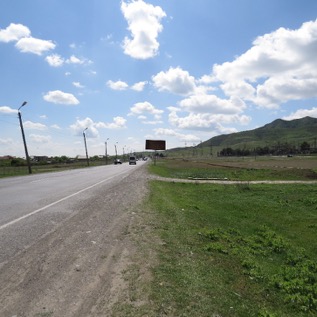 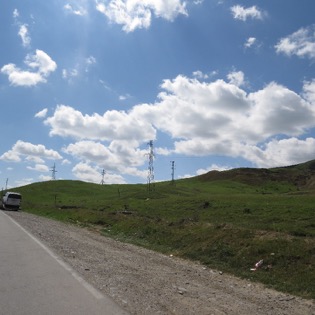 სურათი 2.1.3.2.1. საპროექტო დერეფანი კმ0,0-2,5-მდე, არსებული გზის პარალელურად  სურათი 2.1.3.2.1. საპროექტო დერეფანი კმ0,0-2,5-მდე, არსებული გზის პარალელურად  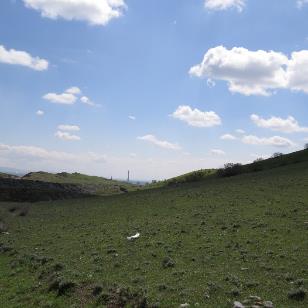 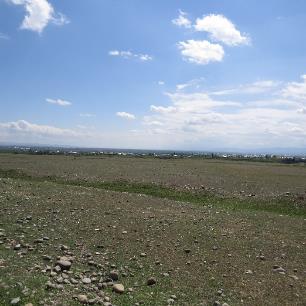 სურათი 2.1.3.2.2. საპროექტო დერეფანი იაღლუჯის მაღლობის ფარგლებში  სურათი 2.1.3.2.2. საპროექტო დერეფანი იაღლუჯის მაღლობის ფარგლებში  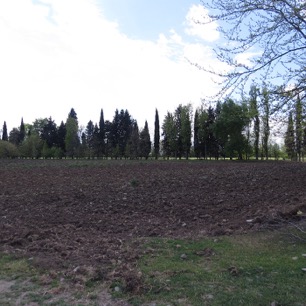 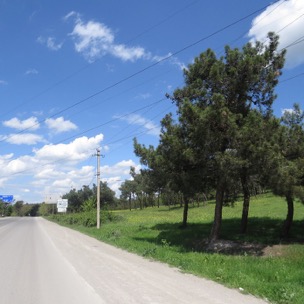 სურათი 2.1.3.2.3. სასოფლო-სამეურნეო სავარგულებზე გამავალი საპროექტო დერეფანი  სურათი 2.1.3.2.4. დერეფნის ბოლო მონაკვეთი, წითელ ხიდთან  ელემენტიწითელი ალტერნატივალურჯი ალტერნატივამწვანე ალტერნატივასიგრძე, კმ30,6332,1633,43მინ. ჰორიზონტალური რადიუსი, მ8001200600მინ. ვერტიკალური რადიუსი, მ200002000020000ქანობიანი მონაკვეთის სიგრძე, მ:3-4%19204140-4-5%3290-22805-6%---დიდი ხიდების რაოდენობა:555ჭრილის მოცულობა, მ3531765038897607249090ყრილის მოცულობა, მ3329375927633402769720სხვაობა ჭრილსა და ყრილს შორის (პოტენციური ფუჭი ქანები, ნიადაგის ნაყოფიერი ფენა) მ3202389111264204479370რა?(არის  პარამეტრი, რომელზეც მონიტორინგი უნდა განხორციელდეს?)სად?(არის  პარამეტრი, რომელზეც მონიტორინგი უნდა განხორციელდეს?)როგორ?(უნდა განხორციელდეს პარამეტრზე მონიტორინგი?)როდის?(მონიტორინგის სიხშირე ან ხანგრძლივობა)ვინ?(არის მონიტორინგზე პასუხისმგებელი?)12345მტვრის გავრცელება, გამონაბოლქვისამშენებლო ბანაკები;სამშენებლო დერეფნები;სამოძრაო გზები;უახლოესი საცხოვრებელი სახლები.ვიზუალური დაკვირვება:არ შეინიშნება მტვერის მნიშვნელოვანი გავრცელება;მანქანა-დანადგარები ტექნიკურად გამართულია და არ აქვთ მნიშვნელოვანი გამონაბოლქვი;მტვრის გავრცელების შემოწმება  - ინტენსიური მუშაობის და სატრანსპორტო გადაადგილებების დროს, განსაკუთრებით მშრალ და ქარიან ამინდში;ტექნიკური გამართულობის შემოწმება - სამუშაო დღის დასაწყისში;საავტომობილო გზების დეპარტამენტი. მისი ზედამხედველობით მშენებელი კონტრაქტორიმტვრის გავრცელება, გამონაბოლქვიუახლოეს დასახლებულ პუნქტებთან და სხვა სენსიტიურ ობიექტებთან შემდეგ სავარაუდო წერტილებში:1-x497507; y4600493 (ქ. რუსთავთან)2-x497861; y4599824 (ქ. რუსთავთან)3-x498426; y4590932 (ს. ალგეთთან)4-x497043; y4585582 (ს. აზიზქენდთან)5-x502102; y4581094 (ს. მეორე ქესალოსთან);არსებული გრუნტიანი გზების მონაკვეთები, რომლებიც ახლოს გაივლის დასახლებულ პუნქტებთან და ინტენსიურად გამოყენებული იქნება მშენებლობისას.მტვრის კონცენტრაციების გაზომვა პორტატული აპარატით.შესაბამის უბანზე ინტენსიური სამუშაოების განხორციელებისას, მშრალ, განსაკუთრებით ქარიან ამინდებში ყოველდღიურად ორჯერ;საჩივრების შემოსვლის შემთხვევაშისაავტომობილო გზების დეპარტამენტი. მისი ზედამხედველობით მშენებელი კონტრაქტორიმტვრის გავრცელება, გამონაბოლქვიმტვრის გავრცელების სტაციონალური წყაროების განლაგების ზონის საზღვარზემტვრის კონცენტრაციების გაზომვა პორტატული აპარატით.მშრალ, განსაკუთრებით ქარიან ამინდებში კვირაში ერთხელსაავტომობილო გზების დეპარტამენტი. მისი ზედამხედველობით მშენებელი კონტრაქტორიხმაურის გავრცელებასამშენებლო ბანაკები;სამშენებლო დერეფნები;სამოძრაო გზები;უახლოესი საცხოვრებელი სახლებიმანქანა-დანადგარების ტექნიკური გამართულობის კონტროლი;ტექნიკური გამართულობის შემოწმება - სამუშაო დღის დასაწყისში;საავტომობილო გზების დეპარტამენტი. მისი ზედამხედველობით მშენებელი კონტრაქტორიხმაურის გავრცელებაუახლოეს დასახლებულ პუნქტებთან და სხვა სენსიტიურ ობიექტებთან შემდეგ სავარაუდო წერტილებში:1-x497507; y4600493 (ქ. რუსთავთან)2-x497861; y4599824 (ქ. რუსთავთან)3-x498426; y4590932 (ს. ალგეთთან)4-x497043; y4585582 (ს. აზიზქენდთან)5-x502102; y4581094 (ს. მეორე ქესალოსთან);არსებული გზების მონაკვეთები, რომლებიც ახლოს გაივლის დასახლებულ პუნქტებთან და ინტენსიურად გამოყენებული იქნება მშენებლობისას.ხმაურის გავრცელების გაზომვა პორტატული აპარატით.შესაბამის უბანზე ინტენსიური სამუშაოების განხორციელებისას ყოველდღიურად;საჩივრების შემოსვლის შემთხვევაშისაავტომობილო გზების დეპარტამენტი. მისი ზედამხედველობით მშენებელი კონტრაქტორიხმაურის გავრცელებახმაურის გავრცელების სტაციონალური წყაროების განლაგების ზონის საზღვარზეხმაურის გავრცელების გაზომვა პორტატული აპარატით.თვეში ერთხელსაავტომობილო გზების დეპარტამენტი. მისი ზედამხედველობით მშენებელი კონტრაქტორივიბრაციის გავრცელებაუახლოესი საცხოვრებელი სახლები და სხვა ობიექტები.საცხოვრებელი სახლების მდგრადობაზე ვიზუალური დაკვირვება (არ შეინიშნება ბზარები)საცხოვრებელი სახლების მდგრადობაზე ვიზუალური დაკვირვება - ვიბრაციის გამომწვევი ინტენსიური სამშენებლო სამუშაოების დაწყების წინ და დასრულების შემდგომსაავტომობილო გზების დეპარტამენტი. მისი ზედამხედველობით მშენებელი კონტრაქტორივიბრაციის გავრცელებაუახლოეს დასახლებულ პუნქტებთან და სხვა სენსიტიურ ობიექტებთან:1-x497507; y4600493 (ქ. რუსთავთან)2-x497861; y4599824 (ქ. რუსთავთან)3-x498426; y4590932 (ს. ალგეთთან)4-x497043; y4585582 (ს. აზიზქენდთან)5-x502102; y4581094 (ს. მეორე ქესალოსთან);არსებული გზების მონაკვეთები, რომლებიც ახლოს გაივლის დასახლებულ პუნქტებთან და ინტენსიურად გამოყენებული იქნება მშენებლობისას.ვიბრაციის დონეების გაზომვა პორტატული აპარატითშესაბამის უბანზე ინტენსიური სამუშაოების განხორციელებისას ყოველდღიურად;საავტომობილო გზების დეპარტამენტი. მისი ზედამხედველობით მშენებელი კონტრაქტორივიბრაციის გავრცელებავიბრაციის გავრცელების სტაციონალური წყაროების განლაგების ზონის საზღვარზევიბრაციის დონეების გაზომვა პორტატული აპარატითთვეში ერთხელსაავტომობილო გზების დეპარტამენტი. მისი ზედამხედველობით მშენებელი კონტრაქტორისაინჟინრო-გეოლოგიური სტაბილურობასაპროექტო დერეფანში გამოვლენილი სენსიტიური   მონაკვეთები და დახრილი ფერდობები, განსაკ. იაღლუჯას მაღლობზე გამავალი დერეფნის ფარგლებში;მდინარეების და ხევების  გადაკვეთის ადგილები, ეროზიის მხრივ მგრძნობიარე უბნებივიზუალური დაკვირვება;დამცავი ნაგებობების ეფექტურობის კონტროლი;პერიოდული შემოწმება ინჟინერ-გეოლოგის მიერ;ფერდობები სტაბილურია და ადგილი არ აქვს ეროზიას.  შესაბამის უბანზე სამუშაოების დაწყებამდე, სამშაოების მიმდინარეობისას ყოველდღიურად;განსაკუთრებით ნალექიანი პერიოდების შემდგომ;საავტომობილო გზების დეპარტამენტი. მისი ზედამხედველობით მშენებელი კონტრაქტორინიადაგის-გრუნტის ხარისხისამშენებლო ბანაკების მიმდებარე ტერიტორიები;საპროექტო დერეფანი;მასალების და ნარჩენების დასაწყობების ადგილები;მისასვლელი გზების დერეფანივიზუალური დაკვირვება:არ შეინიშნება ნავთობპროდუქტების დაღვრის მნიშვნელოვანი ფაქტები;ლაბორატორიული კონტროლივიზუალური დაკვირვება - სამუშაო დღის ბოლოს;ლაბორატორიული კვლევა - ნავთობპროდუქტების დიდი რაოდენობით დაღვრის შემთხვევაშისაავტომობილო გზების დეპარტამენტი. ვიზუალური დაკვირვება - გარემოსდაცვითი მმართველის მეშვეობითლაბორატორიული კონტროლი - კონტრაქტორის დახმარებით მოხსნილი გრუნტის და ნაყოფიერი ფენის  დროებითი განთავსებასამშენებლო დერეფანი;გრუნტის დასაწყობების ადგილები.ვიზუალური დაკვირვება:ნიადაგის ქვედა ფენა და ნაყოფიერი ფენა ცალ-ცალკეა დაზვინული;ნაყოფიერი ნიადაგის გროვის სიმაღლე 2 მ-ს არ აღემატება;გროვების დაქანება არ აღემატება 45o-ს;ნიადაგი მოშორებულია ზედაპირული წყლის ობიექტებს; დასაწყობების ადგილის პერიმეტრზე არსებობს წყლის არინების არხები;ნიადაგის დროებითი დასაწყობება ხდება ტექნიკურ ზედამხედველთან წინასწარ შეთანხმებულ ადგილებში;არ აღინიშნება ეროზიული და სხვა სახის საშიში პროცესებიმიწის სამუშაოების დასრულების შემდგომ, ყოველდღიურად.საავტომობილო გზების დეპარტამენტი. მისი ზედამხედველობით მშენებელი კონტრაქტორიმოხსნილი გრუნტის და ნაყოფიერი ფენის  დროებითი განთავსებამშენებელი კონტრაქტორის ოფისინიადაგის დროებითი განთავსების შესახებ დოკუმენტირებული შეთანხმების შემოწმებამიწის სამუშაოების დასრულების შემდეგ მოკლე პერიოდშისაავტომობილო გზების დეპარტამენტი. მისი ზედამხედველობით მშენებელი კონტრაქტორიმცენარეული საფარი სამშენებლო დერეფანი, განსაკუთრებით იაღლუჯას მაღლიბზე გამავალი მონაკვეთი, ის უბნები, სადაც წარმოდგენილია ქარსაცავი ზოლები და ხელოვნური ნარგაობებივიზუალური დაკვირვება: სამუშაოები მიმდინარეობს მონიშნული ზონის საზღვრებში და არ ხდება მცენარეების დამატებითი დაზიანება ან უკანონო ჭრები;ვიზუალური დაკვირვება - სამუშაო დღის ბოლოს;საავტომობილო გზების დეპარტამენტი. მისი ზედამხედველობით მშენებელი კონტრაქტორიცხოველთა სამყარო, მათ შორის:სამშენებლო დერეფანი, განსაკუთრებით იაღლუჯას მაღლობზე გამავალი მონაკვეთი,ვიზუალური დაკვირვება: სამუშაოებისთვის მონიშნული ზონის საზღვრებში არ ფიქსირდება ცხოველთა საბინადრო ადგილები (ბუდეები, სოროები და სხვ);არ ფიქსირდება ცხოველთა დაზიანება დაღუპვის ფაქტები.ინსპექტირება:ადგილი არ აქვს ცხოველებზე უკანონო ნადირობის ფაქტებს.ვიზუალური დაკვირვება - ყოველდღიურ რეჟიმში ყოველ უბანზე სამშენებლო სამშაოების მოსამზადებელ ეტაპზე და მიმდინარეობისას;ინსეპტირება - დაუგეგმავად.საავტომობილო გზების დეპარტამენტი. მისი ზედამხედველობით მშენებელი კონტრაქტორიშედარებით მსხვილი ძუძუმწოვრების ტურა, მელა და სხვ. ნაკვალევი და ცხოველქმედების სხვა ნიშნებისამშენებლო ტერიტორიები, საპროექტო გზის მთლიან სიგრძეზე, განსაკუთრებით იაღლუჯას მაღლობზე გამავალ მონაკვეთშივიზუალური დაკვირვება: შეიმჩნევა თუ არა პროექტის ზემოქმედების ქვეშ მოქცეულ ტერიტორიებზე გარეული ცხოველების არსებობის კვალი;ყოველ სამშენებლო მოედანზე მუშაობის დაწყებამდესაავტომობილო გზების დეპარტამენტი. მისი ზედამხედველობით მშენებელი კონტრაქტორიმცირე ზომის ფრინველების ბუდეებისამშენებლო ტერიტორიები, საპროექტო გზის მთლიან სიგრძეზე;განსაკუთრებით ხე-მცენარეებით, ბუჩქებით და მაღალი ბალახებით დაფარული ტერიტორიები ვიზუალური დაკვირვება: არსებობს თუ არა პროექტის ზემოქმედების ქვეშ მოქცეულ ხეებზე და სხვა ტერიტორიებზე ფრინველთა მოქმედი ბუდეებისამშენებლო მოედანზე მუშაობის დაწყებამდესაავტომობილო გზების დეპარტამენტი. მისი ზედამხედველობით მშენებელი კონტრაქტორიქვეწარმავლები და მათი  საბინადრო ადგილები, მათ შორის ხმელთაშუა ზღვის კუ, კასპიის კუ და ჭაობის კუსამშენებლო ტერიტორიები, საპროექტო გზის მთლიან სიგრძეზე;განსაკუთრებით მაღალბალახოვანი  ტერიტორიები;მდინარისპირა ზოლი;სასოფლო-სამეურნეო სავარგულებივიზუალური დაკვირვება: არსებობს თუ არა პროექტის ზემოქმედების ქვეშ მოქცეულ ტერიტორიაზე ქვეწარმავლების კონცენტრაციის ადგილებისამშენებლო მოედანზე მუშაობის დაწყებამდესაავტომობილო გზების დეპარტამენტი. მისი ზედამხედველობით მშენებელი კონტრაქტორიორმოები, ტრანშეები და ცხოველებისთვის სხვა საშიში უბნებისამშენებლო ტერიტორიები,ვიზუალური დაკვირვება: არის თუ არა ესეთი უბნები სათანადოდ შემოსაზღვრული და რამდენად მაღალია ცხოველების დაზიანების რისკები; ჩაშვებულია თუ არა ორმოებში ფიცრებიყოველი სამუშაო დღის ბოლოსსაავტომობილო გზების დეპარტამენტი. მისი ზედამხედველობით მშენებელი კონტრაქტორიზემოქმედების თავიდან აცილების და საკომპენსაციო ღონისძიებების ეფექტურობა.სამშენებლო ტერიტორიები, საპროექტო გზის მთლიან სიგრძეზე;გარემოსდაცვითი მენეჯერი (მმართველი) დააკვირდება პერსონალის მიერ უსაფრთხოებისა და გარემოსდაცვითი ნორმების შესრულებას და ამ ღონისძიებების ეფექტურობას. საჭიროების შემთხვევაში დამატებითი ღონისძიებების დასახვა-გატარების მიზნით მიმართავს ხელმძღვანელობასინტენსიური სამშენებლო სამუშაოების შესრულებისას;ინსპექტირება - პერიოდულად.საავტომობილო გზების დეპარტამენტი. მისი ზედამხედველობით მშენებელი კონტრაქტორისამეურნეო-ფეკალური წყლების მართვასამშენებლო ბანაკებისამეურნეო ფეკალური წყლების ჩაშვება ხდება საასენიზაციო ორმოებში;საასენიზაციო ორმოები გაწმენდილია და მისი ტექნიკური მდგომარეობა დამაკმაყოფილებელია;არ ხდება გაუწმენდავი ჩამდინარე წყლების მდინარეებში ჩაშვება;ვიზუალური დაკვირვება - ყოველი სამუშაო დღის განმავლობაში;საავტომობილო გზების დეპარტამენტი. მისი ზედამხედველობით მშენებელი კონტრაქტორინარჩენების მართვასამშენებლო ბანაკები;სამშენებლო დერეფანი;ნარჩენების დროებითი დასაწყობების უბნები;ვიზუალური დაკვირვება: სამშენებლო ტერიტორიაზე გამოყოფილია ნარჩენების დროებითი განთავსების ადგილები, სსადაც განთავსებულია შესაბამისი აღნიშვნები;სახიფათო ნარჩენების დასაწყობების ადგილები დაცულია გარეშე პირთა და ამინდის ზემოქმედებისგან;ტერიტორიაზე, შესაბამის ადგილებში დგას საყოფაცხოვრებო ნარჩენების შესაგროვებელი მარკირებული კონტეინერები;ტერიტორიის სანიტარული მდგომარეობა დამაკმაყოფილებელია - არ შეინიშნება ნარჩენების მიმოფანტვა;ადგილი არ აქვს ტერიტორიაზე ნარჩენების დიდი ხნით შენახვას;ვიზუალური დაკვირვება - ყოველი სამუშაო დღის ბოლოს;საავტომობილო გზების დეპარტამენტი. მისი ზედამხედველობით მშენებელი კონტრაქტორინარჩენების მართვამშენებელი კონტრაქტორის ოფისინარჩენების სააღრიცხვო ჟურნალის შემოწმება; ნარჩენების გატანის შესახებ დოკუმენტირებული შეთანხმების შემოწმებადოკუმენტაციის შემოწმება - თვეში ერთხელსაავტომობილო გზების დეპარტამენტი. მისი ზედამხედველობით მშენებელი კონტრაქტორიზეთების და ნავთობპროდუქტების მართვასამშენებლო ბანაკები;სასაწყობო უბნებივიზუალური დაკვირვება: ზეთების, ნავთობპროდუქტების და სხვა თხევადი ნივთიერებებისთვის გამოყოფილია დაცული ადგილები, რომლებიც მარკირებულია;ვიზუალური დაკვირვება - ყოველი სამუშაო დღის ბოლოს;საავტომობილო გზების დეპარტამენტი. მისი ზედამხედველობით მშენებელი კონტრაქტორიმისასვლელი გზების ტექნიკური მდგომარეობა, თავისუფალი გადაადგილების შესაძლებლობასამოძრაო გზების დერეფნებივიზუალური დაკვირვება: სატრანსპორტო საშუალებები გადაადგილდებიან წინასწარ განსაზღვრული მარშრუტებით, შეძლებისდაგვარად დასახლებული პუნქტების გვერდის ავლით;სამოძრაოდ გამოყენებული გზები დამაკმაყოფილებელ მდგომარეობაშია;ადგილი არ აქვს თავისუფალი გადაადგილების შეზღუდვას; დაცულია მოძრაობის სიჩქარეები.ინტენსიური სატრანსპორტო ოპერაციების წარმოებისასსაავტომობილო გზების დეპარტამენტი. მისი ზედამხედველობით მშენებელი კონტრაქტორიშრომის უსაფრთხოებასამუშაოთა წარმოების ტერიტორიავიზუალური დაკვირვება: ტერიტორია შემოღობილია და დაცულია გარეშე პირების უნებართვო მოხვედრისაგან;პერსონალი უზრუნველყოფილია ინდივიდუალური დაცვის საშუალებებით;გამოყენებული დანადგარ მექანიზმების ტექნიკური მდგომარეობა დამაკმაყოფილებელია;დაცულია ელექტრო და ხანძარსაწინააღმდეგო უსაფრთხოება;ტერიტორიაზე და მის პერიმეტრზე შესაბამის ადგილებში განთავსებულია გამაფრთხილებელი, ამკრძალავი და მიმთითებელი ნიშნები;ტერიტორიაზე გაკრულია ბანერი პირველადი უსაფრთხოების წესების შესახებ; გამოყოფილია სიგარეტის მოსაწევი ადგილები;ვიზუალური დაკვირვება - ყოველი სამუშაო დღის დაწყებამდე;საავტომობილო გზების დეპარტამენტი. მისი ზედამხედველობით მშენებელი კონტრაქტორიშრომის უსაფრთხოებასამუშაოთა წარმოების ტერიტორიადაუგეგმავი კონტროლი (ინსპექტირება):მომსახურე პერსონალის მიერ დაცულია უსაფრთხოების წესები, გამოყენებულია ინდივიდუალური დაცვის საშუალებებიინსპექტირება - პერიოდულად.საავტომობილო გზების დეპარტამენტი. მისი ზედამხედველობით მშენებელი კონტრაქტორირა?(არის  პარამეტრი, რომელზეც მონიტორინგი უნდა განხორციელდეს?)სად?(არის  პარამეტრი, რომელზეც მონიტორინგი უნდა განხორციელდეს?)როგორ?(უნდა განხორციელდეს პარამეტრზე მონიტორინგი?)როდის?(მონიტორინგის სიხშირე ან ხანგრძლივობა)ვინ?(არის მონიტორინგზე პასუხისმგებელი?)12345საშიში გეოლოგიური პროცესებიდერეფნის სენსიტიური მონაკვეთები;დამცავი ნაგებობების განთავსების ადგილები;ხიდების ბურჯების განტავსების ადგილებივიზუალური დაკვირვება;დამცავი ნაგებობების ეფექტურობის კონტროლი;წელიწადში ორჯერ, ზამთრის ბოლოს და შემოდგომაზესაავტომობილო გზების დეპარტამენტიმცენარეული საფარიგასხვისების ზოლში არსებული მცენარეულობა;ვიზუალური დაკვირვებაწელიწადში რამდენჯერმე;საავტომობილო გზების დეპარტამენტიმოძრაობის უსაფრთხოებამაგისტრალის დერეფანშივიზუალური დაკვირვება:სათანადო საგზაო ნიშნების არსებობის შემოწმება;გზის საფარის ტექნიკური მდგომარეობის შემოწმება;წელიწადში რამდენჯერმე;საავტომობილო გზების დეპარტამენტისადრენაჟე სისტემების სათანადო ფუნქციონირებამაგისტრალის დერეფანშისადრენაჟე სისტემების ტექნიკური მდგომარეობის შემოწმება წელიწადში რამდენჯერმე;საავტომობილო გზების დეპარტამენტიგზის ქვეშ ადამიანების და ცხოველების  გადასასვლელების სათანადო ფუნქციონირებამაგისტრალის დერეფანშიგზისქვეშა გადასასვლელების ტექნიკური მდგომარეობის შემოწმება წელიწადში რამდენჯერმე;საავტომობილო გზების დეპარტამენტინარჩენებიმაგისტრალის დერეფანშივიზუალური დაკვირვება:პერიოდულადსაავტომობილო გზების დეპარტამენტი, კონტრაქტორი.